Публичный отчёт директора МБОУ Новотроикая ООШ за 2018 – 2019 учебный год.   Уважаемые участники образовательного процесса: Обучающиеся, педагоги, родители школы! Представляем Вашему вниманию ежегодный публичный доклад – аналитический отчет, содержащий информацию о деятельности Школы в 2018-2019 учебном году. В нашей школе кипит жизнь. Каждый год – это новая страница, и она не похожа на предыдущую. Именно поэтому, перевернув одну страницу, мы начинаем писать другую с увлечением, задором и интересом. И авторов школьной жизни множество: ученики, учителя, родители, социальные партнеры. Все они ежедневно делают свои записи, которые складываются в одну большую книгу и становятся нашей с Вами историей. 1.ИНФОРМАЦИОННАЯ СПРАВКА О ШКОЛЕ Полное наименование образовательного учреждения в соответствии с уставом: Муниципальное бюджетное общеобразовательное учреждение Новотроицкая основная общеобразовательная школа Азовского района.Юридический адрес:346759, Ростовская область, Азовский район, село Новотроицкое, улица Школьная, д.12Фактический адрес: 346759, Ростовская область, Азовский район, село Новотроицкое, улица Школьная, д.12Тип здания: приспособленное, мощность – 140 человек,  общая площадь 592,5 кв.м. Для организации учебно-воспитательного процесса имеется  9  классных комнат, библиотека с книжным фондом в 2685 экземпляров, в том числе  учебников 713 экземпляров.Телефон: 8(86342) 94644Электронная почта: mounov-troick@mail.ruСайт: http://novotroisk.ruУстав утвержден Азовским районным  отделом образования приказ от 05.02.2019г № 87Номер лицевого счета 03583147100 Казначейство отделение по городу Азову и Азовскому району УФК по РОНомер счета казначейства 40204810200000000562Банк организации ГРКЦ ГУ Банка России по Ростовской областиБИК 046015001 ИНН 6101023252  КПП 610101001Учредитель: Администрация Азовского районаСвидетельство о внесении записи в Единый государственный реестр юридических лиц  серия 61 № 007049528Свидетельство о постановке на учет юридического лица в налоговом органе по месту проживания на территории Российской Федерации серия 61 № 006749267 от 5 апреля 2001 г.Свидетельство о государственной регистрации права серия 61-АЖ № 256725 от 21.06.11 г.Свидетельство о государственной аккредитации Серия 61А01 № 0001006, выдано Региональной службой по надзору и контролю в сфере образования РостовскойI. АНАЛИЗ МЕТОДИЧЕСКОЙ РАБОТЫ ШКОЛЫВ 2018/2019 учебном году педагогический коллектив работал над темой «Повышение эффективности образовательного процесса через применение современных подходов к организации образовательной деятельности, непрерывное совершенствование профессионального уровня и педагогического мастерства учителя» И решали следующие задачи: Создание оптимальных условий  (правовых и организационных) для повышения образовательного уровня педагогических работников по квалификации с учётом современных требований (нормативно-правовой базы ФГОС).Совершенствование учебно-методического и информационно-технического обеспечения УВП педагогов с учётом современных тенденций развития образования.Совершенствование управленческой компетенции руководителей образовательного учреждения.Повышение мотивации педагогов в росте профессионального мастерства, на получение современных знаний.Развитие культурно-образовательной среды в школе, открытой всем субъектам педагогической деятельности, направленной на обеспечение высокого уровня образовательного процесса.Обеспечение роста профессиональной компетентности педагогов школы в ходе работы учителей по темам самообразования с целью ориентации на развитие мотивации обучения, способностей и возможностей каждого ученика, на раскрытие их личностного, интеллектуального, творческого потенциала.Создание единой системы урочной и внеурочной деятельности учителей и обучающихся, направленной на разностороннее развитие личности участников образовательного процесса.Осуществление психолого-педагогическую поддержки слабоуспевающих обучающихся.Расширение сферы использования информационных технологий, создание условий для раннего раскрытия интересов и склонностей обучающихся к научно-исследовательской деятельности, для усвоения школьниками исследовательских, проектировочных и экспериментальных умений.Совершенствовать работу со слабоуспевающими учащимися;Продолжить работу по реализации ФГОС НОО, ФГОС ООО;Создание условий для самореализации обучающихся в учебно-воспитательном процессе и  развития их  ключевых компетенций;Продолжить работу по развитию творческих и интеллектуальных способностей обучающихся, как имеющих повышенный уровень мотивации, так и из «группы риска»;Развивать внеурочную деятельность, направленную на личностное и социальное развитие обучающихся.Образовательный процесс  осуществляли 13 педагогов. Из них имеют высшее образование 10 человека (77 %), среднее специальное -3 человека (23 %).Аттестация остается одним из важных, эффективных направлений повышения педагогического мастерства педагогов процессом, стимулирующим творчество учителя. В 2018/2019 учебном году аттестовались:- на высшую квалификационную категорию: Тепикина В.В., Мершина Е.А., Каширина И.А.- на первую квалификационную категорию: Литвякова А.К., Грошев Р.В.Подбор и расстановка кадров производятся администрацией с учетом дифференцированного подхода к учителю, его индивидуальным возможностям, запросам и интересам, специфики работы школы.     При планировании методической работы школы педагогический коллектив стремился отобрать те формы, которые реально позволили бы решать проблемы и задачи, стоящие перед школой.Формы методической работы:Тематические педагогические советы.Методические советы школы.Работа учителей над темами самообразования.Открытые уроки, их анализ.Взаимопосещение и анализ уроков.Предметные недели. Мониторинг. В школе организовано непрерывное повышение квалификации педагогов под руководством методического совета. Виды и формы работы педагогов по повышению квалификацииОдна из неотъемлемых частей методической работы – индивидуальное консультирование. Любой педагог имел возможность получить консультацию по сопровождению ВОП у администрации.  Особое внимание в методической работе уделяется совершенствованию приемов и методов организации урока. При посещении уроков администрация делала акцент на изучение эффективности методических приемов учителя, формирующих прочность знаний обучающихся, результативности использования методов и приемов при организации контроля за усвоением знаний учащимися, эффективности использования учителем приемов для поддержания активного внимания обучающихся на протяжении всего урока, реализации индивидуально-дифференцированного подхода к учащимся с целью предупреждения неуспеваемости, владение самоанализом, наличия здоровьесберегающего компонента на уроке.Особое внимание в работе МС и администрации школы уделялось совершенствованию форм и методов организации урока и подготовке к государственной (итоговой) аттестации.В 2018/2019 учебном году в каждом МС были даны открытые уроки. Следует отметить высокий уровень подготовки многих учителей к открытым занятиям и внеклассным мероприятиям. Недостатком  организации проведения уроков является: плохая организация МС взаимопосещения учителями уроков своих коллег, что снижает пропаганду передового педагогического опыта. Не все учителя дают открытые уроки. Кроме открытых уроков, администрацией посещались уроки в рабочем порядке по плану внутришкольного контроля. Основные цели посещений:1. Формы и методы, применяемые на уроках;2. Организация самостоятельной работы на уроках;3. Классно-обобщающий и предметно-обобщающий контроль. По результатам наблюдений за деятельностью учителей и обучающихся на уроках можно сделать вывод: учителя успешно проводят работу по обучению обучающихся навыкам самостоятельной работы; составлению вопросов по пройденному материалу; написанию отзывов; составлению плана по прочитанному. При этом мало уделяется внимания развитию у обучающихся умения иллюстрировать ответ своими примерами; устно излагать сущность прочитанного, без наводящих вопросов со стороны учителя; осуществлять самоконтроль и самоанализ учебной деятельности. Анализируя посещенные уроки можно сделать следующие выводы:- на уроках учителя показали элементы системно-деятельностного подхода на различных этапах уроков;- учителя-предметники знают теоретический материал, знают методику преподавания своего предмета, обладают педагогическим тактом;- учителя-предметники учитывают психологические и возрастные особенности обучающихся, способствуют преодолению трудностей при изучении предмета;- работа со слабоуспевающими учениками  планируется отдельными учителями слабо.Рекомендации.Осуществлять систематическую целенаправленную работу по обучению слабоуспевающих обучающихся: дифференцировать учебный материал по сложности изучения для слабоуспевающих ребят, отмечать положительные моменты в их работе, выявлять типичные затруднения и ошибки в их работе, акцентировать на них внимание этих обучающихся.Учить детей проводить аналогии с ранее изученным материалом, делать самостоятельно выводы, подводить итоги, обобщать материал, развивать  коммуникативные навыки и умения.Обсудить на предметных МС проблему привлечения слабоуспевающих учеников к процессу обучения.Зам. директора по УВР Тепикиной В.В. взять на постоянный контроль деятельность учителей-предметников со слабоуспевающими учащимися (в процессе посещения уроков, проверки накопляемость отметок в журнале, проверке дневников, тетрадей в рамках ВШК).Более четко организовывать текущий контроль знаний. Своевременно выставлять оценки за проверочные работы в журнал.Обратить внимание на формирование у школьников представления о конечном результате урока и его практической значимости.Включать в содержание учебного материала последующих уроков недостаточно прочно усвоенные разделы тем предыдущих занятий.Важную роль в методической работе играет использование новых технологий (их элементов).Педагоги используют информационно-коммуникационные технологии для получения  информации, используемой во время ВОП. Наиболее активно в ВОП используют ИКТ учителя начальных классов, учитель математики Каширина И.А., учителя истории и обществознания  Щербакова О.А., учитель искусства Тихая Л.А.,  учитель ОБЖ Грошев Р.В. Применение ИКТ-технологий на разных этапах урока позволяет: 1) увеличивать объем рассматриваемого учебного содержания за меньшее время; 2) давать материал в обобщенном виде; 3) включать в урок интересные факты, исторический материал и т.д., 4) проводить тестирование обучающихся в режиме ОН-лайн.  Применение ИКТ позволяет повысить заинтересованность обучающихся к изучению предмета, активизировать их познавательную деятельность и, в конечном счете, получить более крепкие знания. Внедряются в практику учебной деятельности проектные технологии. Самообразование является основной формой повышения квалификации педагогов. Каждый педагог работает над темой самообразования. Отчеты по темам самообразования заслушивались на предметных МС, педагогических конференциях, Днях науки. Прослеживается система работы в данном направлении, однако, большинство педагогов предпочитают представлять отчет о самообразовании на предметном МС, не вынося на публичное выступление.  Методический совет обеспечивал планомерную методическую работу с учителями школы, направленную на совершенствование содержания образования и включающую различные виды предметной  деятельности.Каждое методической совет работал над своей методической темой, тесно связанной с методической темой школы, и в своей деятельности ориентировалось на организацию методической помощи учителю.На заседаниях МС обсуждались следующие вопросы: Методы работы по ликвидации пробелов в знаниях обучающихся;Формы и методы промежуточной аттестации;Утверждение учебных планов на 2018/2019 учебный год на основе базисного учебного плана. Утверждение календарно тематического планирования по предметам. Организация индивидуального сопровождения в образовательном процессе обучающихся «группы риска»;Требования к оформлению письменных работ;ФГОС НОО и ООО;Отчеты учителей по темам самообразования.Поставленные перед коллективом задачи решались через совершенствование методики проведения урока, индивидуальной и групповой работы со слабоуспевающими и одаренными учащимися, коррекцию знаний обучающихся на основе диагностической деятельности учителя, развитие способностей обучающихся, повышение мотивации к обучению у обучающихся, а также ознакомление учителей с новой педагогической и методической литературой. Основные формы работы предметных методических объединений:Коллективные формы: работа над единой методической темой, теоретические семинары (доклады, сообщения), открытые уроки и мероприятия, взаимопосещение уроков, обсуждение современных новейших методик и технологий, выставки, анализ контроля обученности, предметная неделя, диагностика труда учителя, педагогические чтения, мастер-класс, обсуждение передового педагогического опыта;Индивидуальные формы: индивидуальные консультации, наставничество, самообразовательная деятельность учителей, педагогический поиск, подготовка публикаций, участие в профессиональных конкурсах.Традиционной формой методической работы является проведение предметных декад, которые позволяют активизировать познавательные процессы, повысить мотивацию обучающихся. В течение учебного года были проведены  предметные недели. Основные формы организации и проведения тематических предметных недель: открытые уроки и мастер-классы, конкурс чтецов, конкурс тематических стенных газет, конкурс кроссвордов, очные и заочные викторины, брейн-ринг, КВН, соревнования и т.д..Наряду с положительными результатами работы предметных МС отмечаются и недостатки: низкий организационный уровень проведения школьных предметных олимпиад, формальный подход к взаимопосещению уроков и внеклассных мероприятий, слабая проработка тем самообразования, низкий уровень вовлечения обучающихся в предметные декады, не достаточное использование разнообразие форм проведения предметных декад.В результате проведенной методической работы следует отметить полученные результаты работы.Итоги работы педагогов школы: учителями представлены сообщения на районных МС: «Использование современных педагогических технологий как одно из условий повышения качества образовательного процесса  на уроках иностранного языка» - Литвякова А.К. (английский язык), Активно участвуют учителя и во всероссийских олимпиадах. Всероссийское онлайн-тестирование на  сайте «Инфоурок»:  Каширина И.А.-диплом I степени по теме «Использование ИКТ на уроках физики»; Мершина Е.А.- диплом I степени по теме «Использование ИКТ на уроках математики в начальной школе»;ТепикинаВ.В,- диплом I степени по теме «Использование ИКТ на уроках русского языка в начальной школе»Учитель Литвякова А.К. (английский язык) призер районного этапа конкурса педагогического мастерства «Учитель года-2019», участник районного педагогического поезда «В учении  нельзя останавливаться!», имеет благодарность от РОО за активное участие в педагогическом клубе «Маяк»; Каширина И.А (математика)- имеет благодарность за активное участие в организации и проведении  методической работы в ОО района, за проведение практических семинаров по распространению передового педагогического опыта; В прошедшем учебном году было проведено 3 открытых урока для коллег по школе педагогами: Щербаковой О.А, Кашириной И.А., Тепикиной И.П.. Они проводились согласно планам предметных МО и школы с целью распространения опыта использования ИКТ, взаимообучения учителей и как результат работы по самообразованию педагогов. Так же были проведены 2 открытых урока в рамках повышения квалификации педагогами: Литвяковой А.К. и Грошевым Р.Итоги работы с учащимися, мотивированными на учебуЕжегодно отслеживается участие обучающихся, мотивированных на учебу, в  предметных олимпиадах различного уровня, интеллектуальных марафонах, конкурсах, научно-практических конференциях. В  2018/2019 учебном  году была проведена  всероссийская олимпиада школьников по всем предметам для обучающихся 4-9 классов. В школьном этапе приняли участие в общем 172 человек (35 физических лиц). Из них 4 победителей и 2 призера. Двое обучающихся  приняли участие в муниципальном этапе всероссийской олимпиады школьников по таким предметам, как физика, физкультура. Результативность участия в олимпиадах, конференциях, конкурсах различного уровня (очные мероприятия).Активно участвуют ученики во всероссийских дистанционных олимпиадах проектов инфоурок, sartolimp Результат: 18 победителей и 22 призера. На Международной  дистанционной олимпиаде «Эрудит-II» по английскому языку ученицы 5 класса Агапова Д. и Тепикина П. заняли 3 место, а 7 учеников получили сертификаты участников. Обучающиеся участвовали в школьной, районной «Научно-практической конференции».На школьной  НПК было представлено 8 работ, как и  в прошлом году: 4 работ начальной школы и 4 работ основной школы. На школьном уровне 2 победителя и 1 призер. В муниципальном этапе НПК участвовало 2 человека: 1 место у Щербаковой В. (9кл) – руководитель Щербакова  О.А. и участник Шаршов В. (7кл) – руководитель Каширина И.А.  Выводы: Методическая тема школы и вытекающие из нее темы МС соответствуют основным задачам, стоящим перед школой. Тематика заседаний МС и педагогических советов отражает основные проблемные вопросы, которые решает педагогический коллектив школы. В основном поставленные задачи методической работы на 2018/2019 учебный год были выполнены. В ходе подготовки к открытым урокам учителя проявили хорошие организаторские способности, творчество. Увеличилось число обучающихся, которые участвовали в мероприятиях школы, требующих определенного интеллектуального уровня.Наряду с положительными результатами в работе педагогического коллектива имеются и недостатки:- слабо ведется работа по обобщению передового опыта;- недостаточно высок уровень навыков самоанализа у учителей и самоконтроля у обучающихся;- не все педагоги на достаточном уровне применяют  современных педтехнологий. Проанализировав работу коллектива по привлечению обучающихся, мотивированных на учебу, можно сделать выводы:  - значительно увеличилось количество учителей, привлекающих учеников к дистанционным и заочным олимпиадам, конкурсам; - увеличилось количество конкурсов, в которых приняли участие, а также увеличилось количество учеников, принимавших участие в данных конкурсах;- увеличилось количество победителей и призеров на всероссийском и региональном уровне в заочных олимпиадах.      Лучше стал результат участия во Всероссийской олимпиаде школьников. Несмотря на высокий уровень проведения школьного этапа всероссийской олимпиады школьников, результаты муниципального этапа олимпиады оставляют желать лучшего: в данном учебном году нет призовых  мест.  Также оставляет желать лучшего и подготовка к НПК. Работы носят в основном реферативный характер, подготовительный этап занимает мало времени, материал в основном из интернета. Но есть работы, которым ученики и учителя уделили достаточно времени.  Подготовка обучающихся школы к участию  конференциях, марафонах удовлетворительная, а подготовка к Всероссийской олимпиаде школьников и НПК слабая.По результатам работы методического совета на заключительном заседании были сформулированы задачи на следующий учебный год:1. Продолжить работу по созданию условий для развития профессионального творчества, повышения квалификации педагогических кадров, развития потенциала педагогов и обучающихся школы;2. Активизировать педагогическую деятельность учителей с целью формирования широкого круга компетентностей у обучающихся и повышения мотивации обучаемых к учебному процессу;3. Продолжить внедрение в учебный процесс новых технологий и приёмов обучения;4. Уделять достаточное внимание вопросам здоровьесбережения учебного процесса;  5. Осуществлять систематическую целенаправленную работу по обучению со слабоуспевающими учениками: дифференцировать учебный материал по сложности изучения для слабоуспевающих ребят, отмечать положительные моменты в их работе, выявлять типичные затруднения и ошибки в их работе, акцентировать на них внимание этих обучающихся.6. Учителям-предметникам активнее обобщать свой опыт работы, делиться им через сообщество учителей в школе, в районе ( на семинарах, конференциях, заседаниях МО), через сетевые сообщества.II. АНАЛИЗ УЧЕБНО-ВОСПИТАТЕЛЬНОЙ РАБОТЫ.Учреждение работает над созданием необходимых условий для обеспечения возможности получения среднего общего образования и развития обучающихся в воспитательно-образовательном процессе. Организация ВОП регламентируется учебным планом, календарным учебным графиком и расписанием занятий. Администрация в рамках  внутришкольного  контроля особое внимание уделяет на:выполнение учебного плана;планирование режима дня и расписания учебных занятий в соответствии с требованиями СанПиН, с учетом психофизического состояния и здоровья обучающихся;оптимальный выбор воспитательно-обучающих мероприятий, форм и методов работы, обеспечивающих достойный образовательный и общекультурный уровень развития обучающихся.Учебный план разработан на основе Базисного учебного плана общеобразовательных учебных заведений РФ,  ФГОС НОО и ФГОС ООО. Учебный план направлен на реализацию целей и задач начального общего, основного общего, среднего общего образования, выполнение государственного образовательного стандарта по базисным дисциплинам, расширение содержания и превышение стандарта образования в некоторых областях. Учебный план определяет объём учебной нагрузки на изучение образовательных областей, распределяет учебное время по классам. В 5-9 классах основное внимание уделяется активному формированию личности ученика. Этому способствуют представленные в учебном плане все образовательные области, благодаря чему обеспечивается расширение возможностей для самовыражения и самореализации личности обучающихся. В соответствии с Законом РФ «Об образовании» (ст. 32) и с целью анализа состояния образовательного процесса администрацией школы были проведены проверки выполнения образовательных программ. В результате обобщения аналитического материала выявлено следующее: весь учебный материал, предусмотренный календарно-тематическим планированием, изучен в необходимом объеме. Одним из важнейших направлений деятельности школы является совершенствование управления качеством образовательного процесса, установление соответствия уровня и качества подготовки выпускников требованиям государственных образовательных стандартов. Ежегодно разрабатываются план внутришкольного контроля, график промежуточной аттестации, которые направлены на отслеживание результатов учебно-познавательной деятельности обучающихся по всем предметам федерального, регионального и школьного компонентов учебного плана.Внутришкольный контроль уровня учебных достижений обучающихся проводилось в форме текущего, промежуточного, итогового контроля, административных срезов1-9 классах и школьных экзаменов в 9 классе. Независимый контроль качества обучения проводился в рамках ВПР и государственной итоговой аттестации.Внутришкольный контроль.В течение учебного года ВШК осуществлялся в соответствии с планом и положением о ВШК. Использовались различные формы: тематический, фронтальный, персональный, классно-обобщающий. Основными элементами контроля ВОП явились:выполнение всеобуча;состояние преподавания учебных предметов, качество результатов обучения;качество ведения документации;выполнение учебных программ и их практической части;подготовка к ГИА;реализация ФГОС НОО и ООО;выполнение решений педагогических советов и совещаний при директоре.    По итогам ВШК составляются аналитические справки, издаются приказы. Результаты ВШК обсуждаются на совещание при директоре, педсовете.Анализ результатов обучения.В 2018/2019  учебном году в школе обучалось 125 человек в  9 классах-комплектах, комплектование классов по ступеням:Уровень учебных достижений обучаемых представлен в табл. 1.Динамика качественной успеваемостиРис.1 Мониторинг результатов качественной успеваемости за период с 2018-2019 учебный год  (в % ).Из таблицы 1 и диаграммы видно, что качественная успеваемость снизилась  в начальной школе на 1% ,  в основной  снизилась на 0,5%.Сводная таблица результатов за три годаПо результатам таблицы видно, что количество отличников и хорошистов снизилось на 1 человека. Предметы, которые вызвали затруднение у обучающихся в своевременном освоении материала -  математика, русский язык, география, химия, биология. Рекомендации.1.Руководителям предметных методических объединений при анализе работы за год совместно с учителями-предметниками  определить причины снижения качественной успеваемости по русскому языку, по математике к концу года при проведении проверочных работ.  Спланировать деятельность по повышению качества знаний по предметам.2.Руководителям предметных МС совместно с учителями-предметниками  провести методические и коррекционные мероприятия по учебным  темам, которые вызывают наибольшие затруднения в процессе обучения. Рассмотреть возможности проведения индивидуальных консультаций и групповых занятий по ликвидации пробелов в знаниях обучающихся. Применять на уроках индивидуально-дифференцированный подход к слабоуспевающим школьникам.3.Зам. директора по УВР Тепикиной В.В. взять на контроль деятельность педагогов и руководителя МС по повышению качества знаний  в новом учебном году.4.Учителям необходимо сохранять уровень качества обучения, который был в начальной школе, и поддерживать его в 5-9 классах. Для этого необходимо повышать мотивацию к обучению у обучающихся, совершенствуя методику проведения урока и используя современные педагогические технологии.  5.Максимально исключить пропуски обучающихся, в том числе и по причинам участия во внеурочных мероприятиях. Особенно уделять внимание пропускам без уважительных причин. В том числе, по устным или письменным просьбам родителей (в случае болезни должна быть справка из лечебного учреждения). Для уменьшения пропусков по болезни усилить мотивационную составляющую на здоровый образ жизни, просвещение родителей по вопросам сохранения и укрепления здоровья. Показатель пропусков учащимися учебных занятий считать одним из основных в качестве работы классного руководителя. Анализ итогов года в разрезе деятельности педагогического коллективаРезультаты работы учителей /классных руководителейИз анализа учебно-воспитательной работы можно сделать следующие выводы: по списку на конец 2018/2019 учебного года — 125 учеников;переведены в следующий класс — 125;оставлены на повторный курс обучения —0 выпущено с документами обычного образца — 21 выпускник основной школы, Щербакова В. -Диплом с отличием.окончили учебный год на отлично — 5;закончили учебный год на «4» и «5» — 24 человек;качество составило 44,7%, что на 5,9% выше прошлогодних результатов, а количественная успеваемость составила 96%, что на 5,9% выше, чем в 2018 году;качественная и количественная успеваемость по всем предметам удовлетворительная.Рекомендации: Включить в план внутришкольного контроля классно-обобщающий контроль в  начальных классах, 5-х,  8-х,  9-х   классах.Включить в план МС учителей гуманитарного и математического цикла предметно-обобщающий контроль за формированием системы знаний, умений и навыков у обучающихся по информатике и физике, а также осуществлять систематическую целенаправленную работу по обучению  слабоуспевающих учеников.Включить в план работы циклических МО семинары и практикумы по теме «Проектная работа», «Непрерывное совершенствование профессионального уровня и педагогического мастерства учителя»,  «Компетентности  педагога при проведении современного урока».Учителям обратить особое внимание на повторение учебного материала по типичным ошибкам, допущенным при выполнении итогового среза. Особое внимание следует обратить на работу по ликвидации пробелов в знаниях у обучающихся выпускных классов.Регулярно, после каждой проверочной работы проводить работу над ошибками.Осуществлять систематическую целенаправленную работу по обучению со слабоуспевающими учениками: дифференцировать учебный материал по сложности изучения для слабоуспевающих ребят, отмечать положительные моменты в их работе, выявлять типичные затруднения и ошибки в их работе, акцентировать на них внимание этих обучающихся.Учителям-предметникам не допускать завышения и занижения оценок обучающихся, объективно оценивать знания,  согласно  требований ФГОС и федерального компонента государственного стандарта.Для качественного усвоения программного материала учителям-предметникам учитывать потенциальные возможности обучающихся, использовать в работе развивающие технологии, технологии индивидуальных образовательных маршрутов.С целью повышения качества преподавания по темам, вызывающим затруднения у обучающихся руководителям МС  продумать и организовать контроль преподавания программного материала, обсудить методику преподавания тем на заседаниях МС.Зам. директора по УВР Тепикиной В.В. взять на постоянный контроль деятельность учителей-предметников со слабоуспевающими школьниками (в процессе посещения уроков, проверки накопляемости оценок, проверке дневников, тетрадей в рамках ВШК).Анализ государственной  итоговой аттестации.На конец 2018/2019 учебного года в 9  классе обучалось 21 человек. К итоговой аттестации  допущены  21 человек. В 2018-2019  учебном году  педагогический  коллектив и администрация  уделяли серьезное внимание   подготовке  обучающихся  9  классов к итоговой аттестации в форме  ОГЭ.  Подготовка к  итоговой аттестации  осуществлялась на основе  «Плана-графика  подготовки к  ОГЭ  в  2018-2019 учебном году», плана внутришкольного контроля, годового плана работы школы. В течение года были  проведены диагностические контрольные работы по русскому языку, математике и предметам, выбранных на экзамен. Были проведены школьные экзамены в апреле и выпускники участвовали в диагностическом тестировании с марте 2019года.  Организована работа по оказанию выпускникам психологической помощи, поддерживалась постоянная связь с родителями обучающихся. Но наиболее серьезное внимание уделялось отслеживанию  образовательной подготовки  выпускников. Для подготовки  обучающихся к  ОГЭ администрацией школы, классными руководителями  и учителями предметниками были задействованы все образовательные ресурсы. Итоговая аттестация выпускников  проводилась с 29 мая по 25 июня. Обучающиеся  сдавали экзамены  по русскому языку, математике, обществознанию, географии,  биологии в форме ОГЭ. Рейтинг предметов по выбору ОГЭПо итогам проведения выпускных экзаменов в 9-х  классах были получены  следующие результаты.Сводные результаты итоговой аттестации выпускников 9 – х классов Вывод: по данным таблицы видно, что базовый уровень заданий по математике, обществознанию, биологии  и географии выполнили 100 % (оптимальный уровень) выпускников. Качество знаний по математике, обществознанию, географии на высоком уровне, пониже по русскому языку и биологии.  Рекомендации: в 2018/2019 учебном году в 9-х  классах поставить на контроль подготовку к экзаменам по русскому языку и по обществознанию. Руководителям МС и учителям предметникам  проанализировать результаты экзаменов и  обратить особое внимание на задания, в которых были допущены ошибки, определить темы, по которым допущены ошибки и выработать план по ликвидации пробелов. Также включить в план работы на 2019-2020 учебный год вопрос по подготовке к экзаменам.Вывод: по результатам таблицы видно, что качественная  успеваемость на экзаменах по русскому языку, математике выше качественной успеваемости за год по русскому языку  и  математике. Подтвердили и повысили оценки все обучающиеся  по математике, обществознанию, географии и по русскому языку, что говорит о реальном оценивании учителями обучающихся и качественной подготовке к экзаменам.Причинами отличия показателей качественной и количественной  успеваемости  являются: завышение оценок  по предмету, недостаточно прочное усвоения ряда тем, недостаточно хорошо организованный уровень повторения программного материала, некачественная подготовка к экзаменам и низкая мотивация у выпускников.Рекомендации: на МС проанализировать причины низких результатов ОГЭ. Учителям  применять наиболее эффективные приемы и методы с целью качественной подготовки к экзаменам. Сравнивая результаты диагностического тестирования, школьного экзамена и ОГЭ можно сделать следующий вывод, что учителями  были проанализированы  работы диагностического тестирования, затем школьного экзамена, что привело к  повышению качественной и количественной успеваемости  и на экзаменах выпускники показали оптимальный результат. Сравнивая результаты с предыдущим годом можно сказать, что качественная успеваемость снизилась по русскому языку на 4% и по географии на 15%; увеличилась по математике на 4 %,Анализ всероссийских-проверочных работ в рамках независимого мониторинга качества знаний обучающихся 4, 5, 6,7 классовКоличественный состав участников ВПР - 2019  в ООТаблица 1Распределение первичных баллов участников ВПР. Русский Язык4 класс5 класс6 класс. Если рассмотреть с этой стороны, то распределение первичных баллов равномерное.Математика 4 класс5 классАнализируя гистограммы «Распределение первичных баллов участников ВПР 2018»  в МБОУ Новотроицкая ООШ, видно отсутствие резких всплесков  на границах переходов  от «3» к «4» и от «4» к «5», что указывает на объективность проверки  работ учителями и самостоятельном выполнении обучающимися заданий. Если посмотреть на шкалу перевода первичных баллов в отметки, то увидим, что 6 баллов о математике 5,6 классах - это еще отметка «2», а 7 баллов - уже отметка «3»; в 4 классе это 7 и 8баллов соответственно.  Такая же граница наблюдается и по русскому языку в 6 классе- 24б это «2», а 25б это «3». Количество обучающих с такой границей невелико, следовательно, это не критично. Но администрация школы  более внимательно должна отнестись к процедуре проведения ВПР и дополнительно отработать  с педагогами  соответствие проверки работ критериям.В 5и 6 классе  распределение первичных баллов близкое к нормальному по русскому языку. В 4 классе кривая распределения первичных баллов имеет явные «пики» в сторону завышения отметок (от «2» к «3») Но следует учесть малое количество участниковВ 6 классе  распределение первичных баллов по метематике близкое к нормальному. В 4 и 5 классе кривая распределения первичных баллов имеет явные «пики» в сторону завышения отметок (от «2» к «3» и от «3» к  «4») Сравнительный анализ результатов ВПР с годовыми отметками обучающихся по основным предметам ВПР – русскому языку и математике (таблица 2).Таблица 2Сравнительный анализ результатов участников ВПРСоотношение результатов ВПР и годовых отметок по русскому языку в 4-м, 5-м и 6-м классах МБОУ Новотроицкая ООШ		Соотношение результатов ВПР и годовых отметок по математике в 4-м, 5-м и 6-м классах МБОУ Новотроицкая ООШОбщий вывод: По всем классам наблюдаются признаки объективности при проверке ВПР. Наименьшие отклонения в расхождениях между годовыми отметками обучающихся и результатами ВПР, а значит и наиболее объективные результаты наблюдаются у обучающихся 4-го и  6-го классов, по математике и  русскому языку 100% совпадений. В 5-м классе (красный цвет графика) расхождение идет только к завышению с минимальным процентом (10%), при совпадении годовых отметок и результатов ВПР (85%). Таковы  же и результаты по русскому языку с допустимым отконением. Среди трех классов, представленных на диаграммах, признаков необъективности не наблюдается. Но, следует продолжать  работу администрации МОО с учителями данных классов (наставничество, повышение квалификации и др.).Сравнение статистических показателей общероссийских, региональных, муниципальных и школьных результатов ВПР по предметам (русский язык, математика).Анализ статистических показателей по результатам ВПР Таблица 44класс5класс6классСравнительные результаты ВПР с прошлым годом По результатам таблицы видно, что качество снижается по всем предметам.Обобщенный вывод. Для повышения объективности проверки работ обучающихся, после проведения ВПР и по ликвидации допущенных учащимися типичных ошибок при выполнении заданий ВПР в 2019-2020 учебный год, было проведено заседание МС с подробным анализом работ, и каждый педагог  получил рекомендации по работе с данными классами в новом учебном году.  Анализ деятельности учреждения по реализации предпрофильной подготовки и профильного обучения в 8- 9 классах.Организация предпрофильной подготовки и профильного обучения  осуществлялась на основе нормативных документов Министерства образования и науки Российской Федерации, прежде всего: Постановления Правительства РФ от 29.12.2001 г. № 1756-р «Об утверждении Концепции модернизации российского образования на период до 2010 года», Постановления Правительства РФ от 09.06.2003 г. № 334 «О проведении эксперимента по введению профильного обучения в общеобразовательных учреждениях, реализующих программы среднего (полного) общего образования», Рекомендаций директорам школ, руководителям региональных и муниципальных управлений образованием «Цели, содержание и организация ППП в выпускных классах основной школы», Приказа МО РФ № 1312 от 9.03.04. «Об утверждении Федерального базисного учебного плана и примерных учебных планов для образовательных учреждений РФ, реализующих программы общего образования»; Целью предпрофильной подготовки в 2018- 2019 учебном году являлось создание в школе условий для организации эффективной системы предпрофильной подготовки, самоопределению обучающихся относительно выбираемых ими профилей дальнейшего обучения и выбору способа получения дальнейшего образования.Реализация цели осуществлялось через решение следующей задачи: формирование способностей принимать решение о выборе дальнейшего образования.Информационно-аналитическая деятельность.·       Составляющими  педагогической поддержки самоопределения школьников являются  следующие элементы:Профильная ориентация в 8-9 классахПсихологическое сопровождение профильного обучения Обширная информационная работа    Предпрофильная подготовка носит информативную направленность: классные часы, различные   конкурсы сочинений, плакатов, месячник профориентации. Обучающимися принимается активное участие в интерактивном проекте «ПроекториЯ»      Традиционными в школе стали встречи с представителями учебных заведений: так, в этом учебном году у нас  побывали представители 3 учебных заведений.   Одним из результатов  нашей целенаправленной  информационной поддержки профильного самоопределения является то, что мы убеждаем  девятиклассников, что профильная школа не для всех – уже три года большая часть выпускников уходит в колледжи, училища и техникумы.К концу 9 класса далеко не у всех ребят сформированы будущие профессиональные интересы, и утверждения авторов концепции профильного обучения о том, что в 15 лет Обучающиеся школы профессионально самоопределены,  крайне преувеличено, несмотря на предпрофильную подготовку. Психологи  обозначают несколько объективных причин, по которым возникают подобные проблемы:1.Несформированность будущих профессиональных интересов у обучающихся 9-х классов. 2.К этому примыкает и ещё одна проблема: дискредитация системы среднего профессионального образования и неопределённость на рынке труда. 3.У многих школьников выбор не вполне соотносится с реальными способностями и возможностями: носит либо романтический, либо прагматический характер (ориентация на тот ВУЗ, куда есть реальная возможность поступить). Недостаточны знания выпускников о рынке труда и востребованных профессиях, о тех способах образования, которыми их можно получить4. Диаметральное противоречие концепции профильного образования и неотвратимость ЕГЭ (по русскому языку и  математике особенно)5. Сегодня ситуация сложилась так, что подростки часто осуществляют вынужденный выбор профиля дальнейшего обучения в тот момент, когда они к нему совсем не готовы. «Дети готовы определиться в профессиональном плане к концу 11 класса. Это возрастное новообразование старшего школьного возраста,  а не подросткового. Анализ проблем  ставит перед нами одну из главных задач психолого-педагогического сопровождения профильного обучения – формирование системы  углубленной  профориентации  в 8-9-х классах, а, может быть, и раньше.Мы понимаем, что нам необходимо усилить профориентационную работу на всех направлениях.   Причем профориентационная работа должна стать универсальным компонентом образовательного процесса. Организационно-методическая работа.       -        анкетирование обучающихся 9 классов относительно планов на будущее;-        исследование первичных интересов обучающихся 8 классов;-        опрос обучающихся 9 классов о предполагаемом профиле обучения в старших классах.Говоря об итогах предыдущего года, следует отметить, что в течение года администрация и педагогический коллектив работал над реализацией поставленных задач. Уровень качества образования  немного повысился, о чем свидетельствуют промежуточная аттестация и итоги учебного года, а также проведенная ГИА в 9 классе. Однако проблемы в этом направлении есть, и над ними надо продолжать работать. О повышении уровня профессионального мастерства свидетельствует увеличение количества педагогов с высшей и первой категориями.Выводы:в своей работе педагогами используются государственные программы для общеобразовательных учреждений, утвержденные или рекомендованные Министерством образования РФ; все учебные программы обеспечены учебно-методическими материалами; программы соответствуют образовательному минимуму по всем предметам, федеральный компонент образовательного стандарта и ФГОС НОО реализуется полностью;расписание учебных занятий составлено с учетом целесообразности воспитательно-образовательного процесса, создания необходимых условий для обучающихся разных возрастных групп, дневной и недельной динамики работоспособности, соответствует учебному плану, включает расписание групповых, элективных, факультативных занятий и занятий внеурочной деятельности;уровень общей успеваемости соответствует оптимальным нормам во всех классах;качественная успеваемость на второй ступени обучения резко снижается по сравнению с начальной школой; состояние классных журналов, журналов элективных и групповых занятий находилось в течение года на удовлетворительном уровне;наиболее успешно сдали Обучающиеся 9-х классов экзамены по обществознанию и  математикеуровень усвоения УУД  средний;план предпрофильной подготовки и профильного обучения в основном реализован.Рекомендации:педагогам основной школы уделить особое внимание работе по осуществлению преемственности единых требований по формированию у обучающихся общеучебных умений и навыков при переходе из начального звена;учителям-предметникам на уровне МС необходимо пролонгировать мероприятия по ликвидации пробелов в знаниях обучающихся.учителям-предметникам и классным руководителям при ведении журналов не нарушать инструкцию по заполнению журналов;учителям-предметникам подробно рассмотреть анализ итоговой аттестации на заседаниях МО и пролонгировать мероприятия по ликвидации пробелов в знаниях обучающихся;включить в план внутришкольного контроля классно-обобщающий контроль в 5-х (с целью преемственности), 8, 9 классов;включить в план внутришкольного контроля проверки по состоянию преподавания математики, русского языка в основной  школе;включить в план ВШК проверки по реализации индивидуально-дифференцированного подхода к слабоуспевающим и мотивированным на учебу школьникам.включить в план внутришкольного контроля проверки по состоянию сформированности ЗУН по  математике и русскому языку  с целью своевременной коррекции работы по подготовке обучающихся к аттестации.Проблемы учебно-воспитательной работы школыПодводя итог учебной деятельности в нашем образовательном учреждении невозможно не остановиться на тех проблемах, которые были выявлены при промежуточном анализе.Качество образовательных услуг в нашей школе в основном остается на низком уровне, несмотря на повышение качественной успеваемости в начальной, основной и средней общей школы, несмотря на усилия администрации и педагогического коллектива к использованию новых педагогических технологий, нетрадиционных форм и методов, ведение комплексного  мониторинга.Проблемы  в творческой деятельности педагогов:-  число педагогов, участвующих в конкурсах, конференциях, семинарах слишком низкое и снижается с каждым годом,  представленный опыт на школьном уровне не становится точкой отсчета в  инновационной деятельности и желанием представить на районном и городском уровнях;- администрация школы стремится привлечь к творческой работе как можно большее количество педагогов, а сами педагоги инициативы и «энтузиазма»  не проявляют;- в методической работе большое значение придается деятельности методических объединений, однако они не стали центрами новых интересных инициатив.Проблемы во внедрении современных технологий в учебный процесс:- педагогам обозначена задача учета индивидуальных особенностей обучающихся, а на деле преобладают фронтальные формы работы;- учителя стремятся построить урок по принципу его значимости для обучающихся, особенно для выпускников 9-х классов, а Обучающиеся слабо представляют, как практически применить получаемые знания. Значительная часть выпускников не могут определиться в выборе профессии и не видят цели для своего дальнейшего роста и саморазвития;- информированность учителей о современных педагогических технологиях растет, а их освоение для большинства педагогов не происходит;- уровень владения обучающимися  информационно-коммуникационными технологиями по многим позициям высокий, а уровень владения ИКТ учителями – довольно низкий.Проблемы в организации учебного процесса:- изучаемые темы многих предметов перекликаются, а интегрированные уроки практически отсутствуют;- современные стандарты образования ориентированы на формирование компетенций, а учебные программы – на формирование знаний и умений.Анализ воспитательной работы школы.Воспитательная работа в школе является одним из приоритетных направлений деятельности педагогического коллектива. Основной целью воспитательной работы является создание наилучших условий для формирования духовно развитой, нравственно и физически здоровой личности, способной на сознательный выбор жизненной позиции, умеющей ориентироваться в современных социальных условиях. 	Реализация поставленной цели в 2018-2019 учебном году была основана на решении следующих воспитательных задач:1. Продолжить работу по повышению теоретического уровня педколлектива в области воспитания детей. 2. Обновлять и развивать единую систему школьного и классного ученического самоуправления. 3. Формировать у обучающихся представление о здоровом образе жизни, продолжать развивать систему работы по охране здоровья обучающихся. 4.Развивать внеурочную деятельность обучающихся, направленную на формирование нравственной культуры, их гражданской позиции, расширение кругозора, интеллектуальное развитие. Основаниями для осуществления воспитательной деятельности в школе являются следующие основные нормативно-правовые документы: - Конвенция ООН о правах ребенка;- Конституция Российской Федерации;- Закон Российской Федерации от 29.12.2012г № №273-ФЗ «Об образовании»;- Устав МБОУ Новотроицкой ООШ;- Локальные акты МБОУ Новотроицкой ООШ.Основными направлениями реализации воспитательной работы в школе являются следующие: Гражданско-патриотическое. Нравственное и духовное воспитание, воспитание семейных ценностей. Здоровьесберегающее воспитание. Формирование этнокультурного самосознания и межэтнической толерантности. Культуротворческое и эстетическое воспитание. Профессиональное, трудовое и экологическое воспитание. Интеллектуальное воспитание. Социакультурное и медиакультурное воспитание. Правовое воспитание и культура безопасности. Художественно – эстетическое воспитание. Спортивно – оздоровительное воспитание.      Основными задачами воспитания и социализации личности обучающихся являются формирование у обучающихся:личностной культуры:Готовность и способность  к  нравственному самосовершенствованию, самооценке,  пониманию смысла своей жизни, индивидуально-ответственному поведению. Готовность и способность открыто выражать и отстаивать свою позицию, критически оценивать собственные намерения, мысли и поступки.Способность к самостоятельным поступкам и действиям, принятию ответственности за их результаты, целеустремленность и настойчивость в достижении результата.Трудолюбие, бережливость, жизненный оптимизм.Осознание ценности человеческой жизни, нетерпимость к действиям и влияниям, представляющим угрозу жизни, физическому и нравственному здоровью и духовной безопасности.семейной культуры:Осознание безусловной ценности семьи как первоосновы нашей принадлежности к народу, Отечеству.Понимание и поддержание таких нравственных устоев семьи, как любовь, взаимопомощь, почитание родителей, забота о младших и старших.Бережное отношение к жизни человека, забота о продолжении рода.социальной культуры:Осознание себя гражданином России на основе принятия национальных духовных и нравственных ценностей.Вера в Россию. Забота о преуспевании единого многонационального российского народа, поддержание межэтнического мира и согласия.Готовность солидарно противостоять глобальным вызовам современной эпохи. Развитость чувства патриотизма и гражданской солидарности.Способность к сознательному личностному, профессиональному, гражданскому и иному самоопределению и развитию.Решение основных задач воспитания и социализации обучающихся в 2015-2016 учебном году осуществлялось в рамках данных основных направлений организации воспитательного процесса школы.ГРАЖДАНСКО-ПАТРИОТИЧЕСКОЕ ВОСПИТАНИЕ	Работа по патриотическому воспитанию велась в соответствии с планом воспитательной работы на 2018-2019учебный год.	Основной целью работы по патриотическому воспитанию обучающихся является развитие у обучающихся высокой социальной активности, гражданской ответственности, духовности, становление граждан, обладающих позитивными ценностями и качествами, способных проявлять их в созидательном процессе в интересах школы и родного края.	На достижение поставленной цели направлено решение следующих задач: Формирование патриотических  чувств на основе исторических ценностей, местных традиций и роли России в судьбах мира, сохранение и развитие чувства гордости за свой край, и свою страну. Воспитание основ гражданского сознания и преданности Родине. Воспитание правовой культуры и законопослушания на основе изучения нормативных документов о правах и обязанностях гражданина РФ.Осуществление данной цели и задач проводилось как в урочное, так и внеурочное время через классные часы, внеурочную деятельность, общешкольные мероприятия.В школе прошли мероприятия, посвященные годовщине подписания договора о принятии Республики Крым в состав Российской Федерации. Это тематические уроки во всех классах «Крым и Севастополь. Возвращение на Родину!» с просмотром презентации,  викторина «Знаете ли вы Крым?» в 5 – 9 классах.По традиции в декабре проходят мероприятия посвященные Дню Героя с приглашенными гостями. Классные часы «Я- гражданин России», «День независимости страны»,  «Россия, родина моя!»В честь 30-летия вывода советских войск из Демократической Республики Афганистан были проведены:  - круглый стол «Эхо Афганской войны» в 5-9ых классах во время которого была организована встреча с ветераном, непосредственным участником боевых действий в Афганистане, майором в отставке Александром Ивановичем Бабок; - видеофильм «Боль моя – Афганистан» с дальнейшим обсуждением в 5-8-х классах;  - поздравление воинов -  интернационалистов;- поздравление с дне  рождения Героя России 2 степени, участника ликвидации на ЧАЭС Мамедова Кули Али Оглы.В честь 74-ой годовщины Победы в Великой Отечественной войне было организовано поздравление ветеранов войны по месту их жительства. Прошел общешкольный концерт, обучающиеся  спели военно-патриотические песни и прочитали стихи о войне. Были проведены:- акция «Читаем детям о войне», совместно с детской библиотекой;Накануне 9-го мая был проведен флеш-моб «День Победы», а 9-го мая Обучающиеся школы приняли участие в параде Победы, в акциях «Бессмертный полк», «Георгиевская ленточка», сельском митинге.Посещение классных часов и контроль за их проведением показал, что все классные руководители ответственно и добросовестно готовились и проводили классные часы в соответствии с планом работы и календарём памятных дат.           Воспитание гражданина страны – одно из главных условий национального возрождения. Понятие гражданственность предполагает освоение и реализацию ребенком своих прав и обязанностей по отношению к себе самому, своей семье, коллективу, родному краю, Отечеству, планете Земля.Кадровое обеспечение воспитательного процесса в 2018-2019 учебному году было таково: всего 29 человек, 21 класс-комплект, 8 человек - кружковая работа , 1 – ответственный за работу с опекаемыми и приемными семьями.Подводя итоги года, на основе  анализа и отчетов работы классных руководителей видно, что работа велась, в основном, с учетом рекомендаций, проблемы, целей и задач школы.Школа, через организацию самоуправления при содействии и участии классных  руководителей принимали  участие в муниципальных, районных мероприятиях:  «А ну-ка, парни!», «Горячие серцда»(ДЮП), спортивных соревнованиях и в различных других конкурсах. В 2018-2019 году активно начал работать отряд РДШ. Был создан совет лидеров школы. Главная заслуга органа ученического самоуправления состоит в том, что объединение предполагает одновременную занятость обучающихся разного возраста, разных интересов и возможностей, ориентируя их на творческую и социальную активность, на вечные нравственные ценности. Также на протяжении всего учебного года лидеры органа ученического самоуправления совместно с вожатой принимали активное участие в организации и проведении различных школьных мероприятий и праздников в соответствии с календарем дней единый действий РДШ  (День Знаний; День Учителя; День матери; мероприятия посвященные Дню Победы, 8 марта, 23 февраля, ВНД и другие.Учителя физической культуры Грошев Р.В. активно готовит школьные спортивные мероприятия , готовит  ребят ко Дню призывника,  конкурсу строя и песни и различным спортивным конкурсам в ходе месячника оборонно-массовой работы.Важный и действенный инструмент, который  используется масштабно: формирование и укрепление школьных традиций, через организацию и проведение традиционных праздников и мероприятий:День ЗнанийДень здоровьяДень учителяДень материДень ГерояНовогодние огоньки.Месячник посвященный Дню Защитника Отечества..8 Марта МасляницаДень Победы. (литературно-музыкальные композиции)Митинг ко Дню ПобедыДни здоровья.Последний звонок.Во всех этих общешкольных мероприятиях активное участие принимают именно «трудные» или дети с девиантным поведением, слабоуспевающие в учебе, они раскрываются и открываются новыми гранями, видят и чувствуют себя успешным.  Классные руководители планируют воспитательную работу, проводятся классные, школьные мероприятия, осуществляются выезды, походы, экскурсии.Разбудить творческий потенциал  обучающихся  каждого класса – это очень важно и над этим надо работать.  Этому способствует  работа кружков и спортивных секций. В школе работают спортивные кружок «Здоровячок», руководитель Грошев Р.В. Занятия неизменно пользуется большим  вниманием со стороны детей. Работа секции результативна, но есть над чем поработать. Кружок «Домисолька», руководитель Тихая Л.А., неоднократно показывали свое мастерство на муниципальном и школьном уровне.ЮИД   руководитель  Тихая Л.А. Ребята  неплохо  проявили себя в 2018-2019  учебном году, но результат пока только за участие;  ребята  приняли участие во многих районных и городских конкурсах. В школе проведены всероссийские акции, связанные пропагандой ПДД.ДЮП руководитель Тихая Л.А. Ребята неплохо представляли школу на уровне района, но результативность не высокая в основном участие, «Знатоки пожарного дела». В рамках школы по пожарной тематике прошла акция Безопасный Новый год. Пропаганда среди обучающихся практически велась активно.Кружок  «Крепкий орешек» руководитель Каширина И.А. Обучающиеся в течение года участвовали во многих конкурсах, олимпиадах разного уровня. Подводя итог всему сказанному, можно  констатировать тот факт, что педагогический коллектив, имея неплохой методический и творческий потенциал, большинства его членов, сможет решать имеющиеся проблемы и устранять недостатки и сумел реализовать, поставленную перед ним задачу:воспитание духовно-нравственной, всесторонне развитой личности: гражданина и патриота, способного к самореализации; социально-адаптированного человека, умеющего самостоятельно принимать решения.НРАВСТВЕННОЕ И ДУХОВНОЕ ВОСПИТАНИЕ, ВОСПИТАНИЕ СЕМЕЙНЫХ ЦЕННОСТЕЙОсновной целью духовно-нравственного воспитания обучающихся является формирование ценностных представлений о морали, об основных понятиях этики, толерантности, духовных ценностях народов России. Основными задачами в этом направлении являются:Формирование у обучающихся таких качеств, как долг, ответственность, честь, достоинство, личность.Воспитание любви и уважения к традициям Отечества, школы, семьи.Воспитание и осуществление социально-педагогической поддержки становления и развития высоконравственного, ответственного, творческого, инициативного, компетентного гражданина России.Воспитание нравственных чувств и этического сознания. Формирование у обучающихся представления о семье как величайшей ценности в жизни человека.Духовно-нравственное воспитание личности на основе семейной традиционной культуры.Традиционными являются проведение месячника правовых знаний в ноябре-декабре.ЗДОРОВЬЕСБЕРЕГАЮЩЕЕ ВОСПИТАНИЕОсновной целью организации процесса здоровьесбережения обучающихся в 2018-2019 учебном году является формирование культуры здорового образа жизни, ценностных представлений  о здоровье и влиянии занятий физической культурой на здоровье человека.В процессе реализации данного направления решались следующие задачи:Формирование у обучающихся культуры здорового образа жизни, ценностных представлений о физическом здоровье, о ценности духовного и нравственного здоровья. Формирование навыков сохранения собственного здоровья, овладения здоровье сберегающими технологиями в процессе обучения во внеурочное время.В школе по физкультурно-оздоровительной и спортивной работе проводятся Дни здоровья, спартакиады, Президентские состязания, спортивные соревнования и игры. Работает спортивный кружок. В школе организована внеурочная деятельность по теме « Мир туризма» и «Развивающие игры». Ребята 5-9 классов являются постоянными участниками районных соревнований по легкой атлетике, волейболу, футболу, спортивным играм.7 апреля  2019 г. в рамках Всемирного дня здоровья была проведена акция «Здоровье в порядке, спасибо зарядке!», направленная на популяризацию здорового и активного образа жизни среди школьников. В рамках акции были проведены спортивные игры, веселые старты, разминки в музыкальном сопровождении, конкурсы рисунков и плакатов. Проведен фестиваль ГТО «Мы готовимся к ГТО»:Соревнования по спортивным играм.Классные часы с просмотром видеофильма «Готов к труду и обороне».Конкурс плакатов, рисунков.Организованна работа по направлению «Организация правильного питания»:Конкурсы: рисунков, поделок на тему «Правильное питание», «Здоровому питанию говорим – Да!» в 1-4 классах.Конкурс кроссвордов «Еда должна быть правильной» в 1-9 классах.Фотовыставка «Кулинарные традиции в семье».Конкурс плакатов «Витамины и мы» в 5-8 классах.Проведён цикл бесед с учащимися по пропаганде здорового питания: «Правила здорового питания», «Все ли полезно, что вкусно», «Что такое режим питания», «Где живут витамины», «История разных продуктов», «Питание в особых условиях: соревнования, экзамены, творческие и интеллектуальные конкурсы», «Вредность продуктов быстрого приготовления», «Диеты, лечебное питание и голодание» в 1-9-х классах.В школе ведется работа по профилактике детского дорожно-транспортного травматизма и пожарной безопасности, организованы отряд юных инспекторов движения (руководитель – Тихая Л.А.).Организация работы по изучению правил дорожного движения и профилактике детского дорожно-транспортного травматизма является одним из приоритетных направлений деятельности педагогического коллектива школы, ведь жизнь и здоровье школьников находится в прямой зависимости от качества и масштабов этой работы.Работа школы по предупреждению ДДТТ осуществляется в соответствии с планом на 2018-2019 учебный год. Вопросам безопасности дорожного движения уделяется внимание на разных уровнях:на совещаниях при заместителе директора по ВР, а именноПланирование классных часов по ПДД в 1-9 классах (03.09.2018);О проведении Всероссийского урока безопасности дорожного движения (30.09.2018);Итоги профилактической акции «Внимание, дети!» (30.09.2018);Профилактическая работа по ПДД (апрель).на классных ученических собраниях:инструктажи по БДД в рамках операции к началу учебного года «Внимание, дети»;Классный час «Безопасность в школе, дома, на улице» (1-4 классы);классный час «Твоя безопасность» (1-11 классы)Всероссийский урок безопасности дорожного движения (03.10.2018);беседа на классном часу по вопросу безопасности на зимних дорогах и в период зимних каникул;беседа на классном часу по безопасности на скользких дорогах в весенний период  на родительских собраниях:Предупреждение правонарушений ПДД среди несовершеннолетних;информирование родителей о безопасности перевозок детей.В соответствии с Программой Министерства науки и образования Российской Федерации изучение правил дорожного движения в 1 – 4 классах школы проводится на уроках курса «Окружающий мир» и «Обеспечение безопасности жизнедеятельности» в размере 35 часов в год.  В 5 – 9 классах –  на уроках курса «Обеспечение безопасности жизнедеятельности» в размере 35 часов в год. В начальных классах периодичность уроков по ПДД составляет 1 раз в 2 недели, а в среднем звене – 1 раз в месяц. Кроме уроков по ПДД в рамках предмета ОБЖ изучение правил дорожного движения осуществляет классный руководитель 1 – 9 классов в рамках классных часов 1 раз в месяц,  посвященных закреплению и обобщению пройденного материала по правилам дорожного движения. Каждый классный руководитель 1 – 9 классов проводит классный час по ПДД в соответствии с тематическим планированием. В рамках акции «Внимание, дети!» были проведены мероприятия по БДД: Помощником в проведении профилактической работы по ДДТТ является школьный отряд Юных Инспекторов Движения.  	Отряд ЮИД проводит агитационную работу в рамках всероссийской акции «Внимание, дети!». Агитбригада ЮИД выступает перед учащимися 1-4 классов: рассказывает о ПДД, дорожных знаках, проводит увлекательные игры с классами, раздаёт памятки детям и водителям о правилах дорожного движения.  В апреле 2018 года команда ЮИД приняла участие в районном  конкурсе «Безопасное колесо», выступление которой было отмечено грамотой ГИБДД.В школе в систему приведена работа с родителями по профилактике детского дорожно-транспортного травматизма. Данный вопрос выносится на родительские собрания, анализируется состояние ДТП с участием детей в районе и по школе. Также своевременно информируются родители о нарушениях детьми ПДД, ведется разъяснительная работа с родителями и учащимися о езде на велосипедах и скутерах, катании на скейтах, роликах. Но вместе с тем за период с 01.09.2018 по 30.05.2019 года сотрудниками ГИБДД было зафиксировано 1 случая нарушения ПДД с привлечением обучающихся школы.Все данные нарушения были обсуждены на классных ученических собраниях, рассмотрены на совещаниях при заместителе директора по ВР. А также были проведены дополнительные занятия по ПДД, поставлены в известность о нарушениях родители данных обучающихся.	Таким образом, за 2018-2019 учебный год зарегистрировано 1 нарушение ПДД учащимися школы, что говорит о необходимости повышении внимания классных руководителей к изучению ПДД и профилактике безопасности дорожного движения. Поэтому в 2019-2020 учебном году необходимо систематически проводить классные часы по изучению правил дорожного движения и формированию навыков поведения на дорогах, а также перехода проезжей части на регулируемом и нерегулируемом пешеходном переходе.	Школа тесно сотрудничает по вопросу профилактики ДДТТ с сотрудниками ДПС. Ежегодно проводятся встречи обучающихся с инспекторами ГИБДД, на которых рассматривались правила для пешеходов, безопасность на зимних дорогах, правила движения на велосипедах и скутерах, ответственность пешеходов. В декабре 2018 года проведено общешкольное собрание с приглашением инспектора, который познакомил родителей с правилами перевоза детей в транспортных средствах, а также продемонстрировал детское кресло и удерживающие устройства.	В этом учебном году мы обратили внимание на медиакультурное воспитание. Работа ведется с тремя категориями слушателей: обучащюимися (классные часы: «Безопасный интернет» 1-4 классы, «Опасности интернета: правда или ложь»  5-8 классы, «Этика сетевого общения» 8-9 классы), классными руководителями (лектории «Безопасный доступ в Интернет: в школе и дома», «Методы профилактики интернет-зависимости у школьников и защиты детей от информации, наносящей вред их здоровью, нравственному и духовному развитию»), родителями (родительский диспут «Компьютер у ребенка: за и против», родительское собрание с освещением вопроса «Ребенок в Интернете – ответственность родителей?»).Особое внимание уделялось работе с «трудными» детьми, СОП семьями.Сравнительные показателипо работе с «трудными» детьми выглядят следующим образом:Была проведена большая работа:на всех, состоящих на учете составлены  дневники индивидуальной работы, где в течение года фиксировались все беседы, проверки и др.;проведено 13 личных бесед с учащимися, кроме включенных в дневники индивидуальной работы, там беседа проводилась 2 раза в месяц.;  личных собеседований и консультаций с родителями;Составлено Представлений в КДН  0;Проведено  4 Совета профилактики;14консультация  родителей совместно с директором школы.посещение семей обучающихся на дому 10.Анализ работы  по безопасностижизнедеятельности.Анализ работы по обеспечению комплексной безопасности является одним из разделов годового плана работы школы за учебный год.Мероприятия по безопасности в 2018-2019 учебном году проводились согласно принятым в начале учебного года планам по пожарной, антитеррористической безопасности, охране труда и технике безопасности, по гражданской обороне, воинскому учету, по обучению школьников правилам безопасности на дороге, безопасной эксплуатации зданий и сооружений.Целью работы школы – в области безопасности является обеспечение безопасности обучающихся и работников образовательного учреждения во время их учебной деятельности с использованием современных достижений в этой области; защита здоровья и сохранение жизни; соблюдение техники безопасности учащимися, педагогами и работниками школы.Главная задача, решаемая в области безопасности — реализация требований законодательных и иных нормативных правовых актов в области обеспечения безопасности школы, направленных на защиту здоровья и сохранение жизни обучающихся и работников во время их трудовой и учебной деятельности от возможных несчастных случаев, пожаров, аварий и других чрезвычайных ситуаций, включая решение следующих вопросов:организация обучения и периодической переподготовки кадров, ответственных за безопасность школы;обеспечение выполнения правовых актов и нормативно-технических документов по созданию здоровых и безопасных условий труда в образовательном процессе;организация и проведение профилактической работы по предупреждению травматизма на занятиях и внеурочное время;проведение своевременного и качественного инструктажа обучающихся и работников по вопросам антитеррористической защищенности, гражданской обороне и защиты от ЧС (ГО и ЧС).В целях обеспечения комплексной безопасности в школе  в  2018-2019  учебном году  проведены следующие мероприятия:КУЛЬТУРОТВОРЧЕСКОЕ И ЭСТЕТИЧЕСКОЕ ВОСПИТАНИЕОсновными задачами в этом направлении являются:Формирование у учащихся навыков культуроосвоения и культуросозидания, направленных на активизацию их приобщения к достижениям общечеловеческой и национальной культуры.Формирование условий для проявления и развития индивидуальных творческих способностей. Формирование представления об эстетических идеалах и ценностях, собственных эстетических предпочтениях, освоение существующих эстетических эталонов различных культур и эпох, развитие индивидуальных эстетических предпочтений в области культуры.Формирование дополнительных условий для повышения интереса учащихся к мировой и отечественной культуре, к русской и зарубежной литературе, театру и кинематографу, воспитание культуры зрителя.В рамках развития данного направления воспитательной деятельности в школе организована внеурочная деятельность по интересам. ОДНКНР, «Мир мультимедиа» .Одним из направлений деятельности педагогического коллектива является развитие и организация деятельности ученических коллективов. Основной целью работы в 2018-2019 учебном году является раскрытие личности и развитие навыков самоорганизации детей через совместную коллективную деятельность. При этом решались следующие задачи:формирование у учащихся гражданской ответственности, патриотизма;участие в социально-значимых акциях. Кроме того, значимую роль в культуротворческом воспитании учащихся поощрении, в развитии стремления детей к овладению знаниями играет деятельность школьной библиотеки. Роль библиотеки в пропаганде литературы огромна. Помочь сориентироваться в книжном богатстве, принимать активное участие в школьной жизни – это обязанность школьного библиотекаря. Забота школьной библиотеки заключается в том, чтобы каждый читатель нашел свою книгу, получил необходимый совет, оказался в обстановке, благоприятной для самообразования, самораскрытия личности. В работе библиотеки использовались различные формы и методы привлечения детей к книге, воспитанию интереса к чтению.  Огромную роль в этом играют учителя начальных классов. Педагоги занимаются исследовательской работой, осваивают новые учебные программы, нацеливают школьников на чтение, поиски дополнительной информации при выполнении домашних заданий. Библиотека оказывает поддержку педагогам школы в проведении уроков и классных часов. Важнейшим направлением деятельности библиотеки является раскрытие фонда через выставки – показать читателю наличие книги в фонде и убедить его в доступности фонда. С целью привлечения детей к чтению в библиотеке оформлялись разнообразные выставки как к юбилейным и знаменательным датам, так и к различным месячникам, временные и постоянно действующие. В будущем поставлена задача роста продуктивности тематических выставок, чтобы это был не просто набор книг по определенной теме. Выставка должна быть интересна читателю своей новизной и необычностью: выставка рисунков, поделок, кроссворды, викторины  и т.д.      Все мероприятия, проводимые библиотекой, были  нацелены на литературное, историческое, толерантное просвещение школьников, содействующее  патриотическому, нравственному, эстетическому воспитанию и  формирующее  привлекательный образ книги и чтенияПРАВОВОЕ ВОСПИТАНИЕ и КУЛЬТУРА БЕЗОПАСНОСТИРабота по правовому воспитанию обучающихся строилась на основе программы по профилактике правонарушений для учащихся 1-9 классов, программы по профилактике суицидального поведения.Программа Профилактики суицидального поведения реализуется совместно педагогами школы по плану мероприятий.Реализация происходит на 2-х уровнях:- первый уровень – общая профилактика;- второй уровень – первичная профилактика.Мероприятия в ходе реализации данной программы перекликаются с реализацией других программ в рамках диагностического, психопрофилактического и консультативного направления. В начальной школе задачи данной программы эффективно решаются в процессе реализации внеурочной деятельности.В параллели 5-х класссов проведена диагностика межличностных отношений и выявление статуса учащихся в коллективе сверстников с применением методики «Социометрия». В течение учебного года велся учет посещаемости учебных занятий (ежедневно дежурный администратор собирал сведения на первом уроке, классные руководители выясняли причину, по которой ученик пропустил занятия), проводилась работа с учащимися пропускающими школу без уважительной причины. Во втором полугодие выявлены обучающиеся систематически пропускающие занятия без уважительной причины. Это Кравченко Станислав 7 класс, Татоян Норик 8 класс, Стринадько Валерий 8 класс, Шевченко Станислав 9 класс.  Наблюдались единичные пропуски у учащихся:  Проведены беседы с родителями учащихся, что позволило исключить пропуски без уважительной причины.Плановые рейды позволили выяснить причину отсутствия учащихся, провести обследование жилищно-бытовых условий, побеседовать с родителями, которые не посещали родительские собрания и не реагировали на вызовы в школу. Проведены правовые всеобучи: «Дисциплина в классе и ответственность за её нарушение» (6-7 классы), «Административные правонарушения» (7-8 классы), «Мои права и ответственность» (8-9 классы).Велась индивидуальная работа с учащимися, состоящими на школьном учете по разработанным индивидуальным планам; за этими учащимися велся строгий контроль посещаемости занятий, посещения внеурочной деятельности. Были посещены семьи учащихся, и неблагополучные семьи, состоящие на школьном учете с целью контроля. В рамках профилактической работы проведены беседы и разработаны памятки для родителей на темы: «Трудный возраст или советы родителям», «Что такое суицид и как с ним бороться», «Куда уходят дети: профилактика безнадзорности и бродяжничества», памятка для родителей будущих пятиклассников.В рамках мероприятий, приуроченных к Международному дню детского телефона доверия, были проведены: классные часы «Мы поможем тебе стать самостоятельным», «Сделай свой шаг к безопасности», распространены листовки «Телефон доверия – гарантия помощи», родительские собрания «Ответственный или послушный?», «Как помочь ребенку стать самостоятельным», проведено анкетирование «Скажи телефону доверия «Да!».Проведены акции: «Сохрани жизнь себе и своему ребенку», «Сообщи, где торгуют смертью».Классными  руководителями проводились индивидуальные и групповые беседы, занятия на темы: «Что такое толерантность», «Как преодолеть тревогу», «Способы решения конфликтов с родителями», способы саморегуляции эмоционального состояния, «Знаешь ли ты свои права и обязанности».Особое место в системе воспитания школы занимает вопрос занятости учащихся в кружках и секциях во внеурочное время, поскольку это обеспечивает дополнительное развитие учеников, расширение их личных возможностей, а также влечет их занятость в свободное время и профилактику негативных проявлений среди несовершеннолетних. Занятость отслеживается по 3 направлениям деятельности:спортивная деятельность – 66,95%интеллектуальная деятельность – 37,05%;художественная самодеятельность – 45,9%Занятость учащихся, состоящих на разных видах учета, находится на контроле классных руководителей: Шевченко Станислав, Чайко Сергей. Ведутся постоянные беседы о нормах и правилах поведения, приглашаются родители на заседания Совета профилактики школы.Кроме того классными  руководителями составляются карты занятости учащихся группы риска на период летних каникул. Организация летней занятости учащихся ставит своей целью оздоровление, восстановление творческого потенциала, расширение кругозора, трудовое воспитание учащихся  и профилактику правонарушений несовершеннолетних.ЭКОЛОГИЧЕСКОЕ и ТРУДОВОЕ ВОСПИТАНИЕОсновной целью экологического воспитания школьников является содействие формированию экологической грамотности,  развитию познавательного интереса к окружающему миру.	Приоритетным направлением работы является организация и участие в акциях экологической направленности, среди которых традиционными для школы стали:- акция «Чистота и порядок – дело наших рук» по благоустройству территории школы и закреплённой территории (парк, площадь, памятники) (сентябрь – октябрь 2018 года, апрель – май 2019 года); - школьная акция «Зеленый газон» по высадке цветов во дворе школы (апрель - май 2019 года).Основными организаторами школьных акций являются актив 5-9 классов. В 2018-2019 учебном году была организована акция «Мир без наркотиков» в антинаркотическом месячнике.Был рассмотрен вопрос о создании школьной службы примирения: цель, задачи службы, проектируемая структура, основные направления деятельности.Были обсуждены вопросы, связанные с датами в начале октября: Днем пожилого человека и Днем Учителя. Было решено в День учителя провести праздничных концерт для педагогов школы и расклеить по селу поздравления ко Дню пожилого человека. Данные решения успешно выполнены.	Был проведен рейд по внешнему виду учащихся 5-9 классов. В ходе проверки было выявлено следующее:Внешний вид 85% учащихся соответствует требованиям школы.Остальные учащиеся на момент проверки были в джинсах, в узких обтягивающих штанах, темной или цветной кофте, на не светлой блузке.Обсуждены вопросы организации праздничных мероприятий ко Дню матери. новогоднего вечера для старшеклассников, подведены итоги конкурса новогодних игрушек среди учащихся начальных классов, празднование 74-летия Великой Победы. ВОСПИТАНИЕ СЕМЕЙНЫХ ЦЕННОСТЕЙКонцепция модернизации Российского образования подчеркивает исключительную роль семьи в решении задач воспитания. Родители и педагоги – воспитатели одних и тех же детей. Результат их деятельности может быть успешным тогда, когда учителя и родители станут союзниками.Таким образом, одним из главных и актуальных направлений деятельности школы на современном этапе является организация сотрудничества классного руководителя с родителями учащихся с целью эффективного воспитания детей. А эффективным оно будет только в том случае, если оно направлено на создание единого воспитательного пространства, единой социальной среды, где наивысшие ценности понимаются как основа жизни, достойной Человека.В настоящее время классный руководитель имеет возможность подходить к организации работы с родителями на качественно новом уровне. Основная цель работы с родителями является совершенствование системы совместной деятельности семьи и школы, направленной на воспитание и развитие личности ребенка. Поэтому воспитательная работа в классе направлена на создание благоприятных условий для обеспечения взаимопонимания и однонаправленности стремлений школы и семьи в развитии личности ребенка, для самообразования родителей. 	Содержание сотрудничества классного руководителя с родителями включает три основных направления:психолого-педагогическое просвещение родителей;вовлечение родителей в учебно-воспитательный процесс;участие семей учащихся в управлении учебно-воспитательным процессом в школе.	Психолого-педагогическое просвещение родителей организуется с помощью следующих форм работы:родительские университеты;конференции;индивидуальные и тематические консультации;родительские собрания;тренинги.	Вовлечь родителей в учебно-воспитательный процесс удается с помощью следующих форм деятельности:внеклассные мероприятия;помощь в организации и проведении внеклассных дел;шефская помощь.	Участие родителей в управлении учебно-воспитательным процессом организуется с помощью следующих форм деятельности:участие родителей класса в работе совета школы;участие родителей класса в работе родительского комитета школы и класса.В планировании воспитательной работы уделяется большое внимание совместным мероприятиям родителей и учащихся. Такие мероприятия позволяют родителям увидеть своего ребенка в непривычной обстановке, проанализировать его поведение и просто пообщаться с другими ребятами. Родители должны быть вместе со своими детьми на экскурсиях, в походах, на классных часах, проводимых по инициативе ребят класса и самих родителей.Все, что проводится в классе с учащимися, должно быть доведено до сведения родителей. При этом они  должны стать не только помощниками классного руководителя, но и его единомышленниками, друзьями, людьми, которым совсем небезразлично, какими вырастут их дети.	В последнее время достаточно эффективной формой формирования родительской культуры стали родительские тренинги. Это активная форма работы с теми родителями, которые осознают проблемные ситуации в семье, хотят изменить свое взаимодействие с собственным ребенком, сделать его более открытым и доверительным и понимают необходимость приобретения новых знаний и умений в воспитании ребенка. С успехом реализованы тренинги по темам: «Как научиться говорить ребенку спасибо», «Конфликты в нашей жизни».	Родительский тренинг проводится при поддержке педагога-психолога школы. По результату тренинга психолог проводит собеседование с классным руководителем и дает ему рекомендации по организации взаимодействия с каждым ребенком и с каждой семьей, участвовавшей в тренинге.Процесс воспитания детей будет результативным, если внеклассные мероприятия и работа с родителями будет проводиться не по шаблону, необычно, нестандартно и тем самым будет будить лучшие чувства и мысли ученика.Большое значение в работе с детским коллективом имеет изучение нравственных позиций семей учащихся и отношений родителей к проблеме нравственного поведения их детей в той или иной ситуации. Для изучения нравственных позиций родителей используются такие методики, как анкетирование по темам «Ребенок в зеркале родительского внимания», «Волшебный подарок»,  «Цветок родительской любви», мини-сочинения по темам «Взгляд в будущее», «Я в кругу своей семьи».Организуя работу по нравственному воспитанию с семьей, школа должна уделить самое серьезное внимание просвещению родителей по формированию в их семьях нравственных законов существования семьи, на основе которых в каждой семье зарождаются, формируются и укрепляются традиции и обычаи.Бесспорно, классное родительское собрание – это основная форма сотрудничества родителей и школы. Главным его предназначением является координация и интеграция усилий педагогов и семьи в создании благоприятных условий для воспитания нравственно и физически здоровой личности. Собрания могут быть организационными, тематическими, итоговыми. На родительском собрании определяются стратегические линии сотрудничества родителей и учителей, подводятся итоги работы.Выбор темы собрания не является случайным, а определяется тем направлением в работе классного руководителя, которое было избрано им в начале учебного года, обязательно при сотрудничестве с родителями.Тщательно подготовленное, содержательное, нестандартное по форме и актуальное по значимости родительское собрание может совершить переворот в сознании пап и мам, разбудить в них огромный воспитательный потенциал и желание помочь своему ребенку стать счастливым. Интересно прошли собрания по темам: «Как сохранить здоровье детей», «Досуг моего ребенка», «Родительский авторитет».  Внедряются в практику такие формы проведения родительских собраний, как собрание – деловая игра, собрание – конкурс, собрание – практикум.	Собрание – деловая игра имеет своей целью выявить в ходе игры представления родителей по обозначенной проблеме, путях и способах ее решения, а так же способствовать сплочению родительского коллектива, формированию доброжелательных и доверительных отношений между родителями и педагогами.Работа родителей на собрании проходит по группам, которые могут быть такими: «дети», «администрация школы», «воспитатели», «родители», и в соответствии с полученным названием участники будут выполнять определенную роль в игре. Группу экспертов может возглавить школьный психолог. Каждая группа готовит свой анализ проблемы и излагает способ ее решения. В конце игры проходит самооценка участников, в ходе которой каждому родителю необходимо продолжить фразу: работая с группой, я понял(а),что…
	Собрание – конкурс проводится под такими названиями: «Папа, мама, я – читающая семья» или «Папа, мама, я – спортивная семья», на которых, получив информацию к размышлению о значении родителей в воспитании у детей любви к книге и спорту, участники могут тут же продемонстрировать свои успехи в данных областях.
	Собрание – практикум не только знакомит родителей с каким-то понятием, но и в ходе собрания обучает специальным упражнениям, помогает применить полученную информацию на практике. Например, одна из тем такого собрания: «Как помочь ребенку стать внимательным», где участники знакомятся с понятием внимания и его основными свойствами, изучают и демонстрируют игры и упражнения по развитию внимания.	Процесс обучения в современной школе предполагает тесное взаимодействие и сотрудничество администрации, педагогов, учащихся и их родителей. Поэтому ежегодно возрастает роль участия родителей в образовательном процессе школы, для координации деятельности которых и создается общешкольный родительский комитет.	Основными задачами работы общешкольного родительского комитета в 2018-2019 учебном году были следующие:Развитие обратной связи между семьей и школой в целях обеспечения единства образовательного воздействия на обучающихся и повышения его результативности.Содействие совершенствованию условий для осуществления образовательного процесса, охраны жизни и здоровья учащихся.Общешкольный родительский комитет координировал деятельность классных родительских комитетов, информировал родителей классов о ходе образовательного процесса в школе, оказывал помощь в проведении мероприятий. В течение года проведено 5 основных заседания, на которых выступали заместители директора по УВР, ВР, социальный педагог, педагог-психолог, директор.РАБОТА С КЛАССНЫМИ РУКОВОДИТЕЛЯМИКоординацию процессов воспитания в школе осуществляет заместитель директора по УВР Тепикина В.В. Кроме того в систему воспитания включены  следующие специалисты:Руководитель МС Тепикина И.П.старшая вожатая Тихая Л.А.;педагог-библиотекарь Скирда Е.Н..Тепикина В.В. занимается организацией воспитательного процесса в целом по трем категориям:работа с учащимися;работа с родителями;работа с классными руководителями.В рамках первого направления на ежедневном контроле у каждого классного руководителя находится посещаемость, успеваемость, внешний вид учащихся. Своевременно проводится работа по устранению выявленных недостатков, а в случае необходимости привлекается педагог-психолог или социальный педагог школы.В рамках второго направления классными руководителями проводятся различные мероприятия, как развлекательного, так и познавательного характера, направленные на сплочение детского коллектива и его развитие. К наиболее популярным формам работы с ученическим коллективом относятся: посещение выставок, экскурсии, праздники.В рамках третьего направления в 2018-2019 учебном году проведено 4 основных родительских собрания в школе, на которых рассматривались следующие вопросы:СЕНТЯБРЬ 2018 годаРезультаты работы школы в 2017-2018 учебном году.Обеспечение безопасности пребывания учащихся в школе, режим работы школы.Ознакомление с Уставом школы и его изменениями;Культура здорового питания школьников. Организация горячего питания в школе.Родительский всеобуч «Семья и школа – партнеры в воспитании детей».   НОЯБРЬ 2018 годаИтоги обучения в 1 четверти 2018-2019 учебного года.Родительский всеобуч «Социализация ребенка в семье».Обеспечение безопасности дорожного движения.Профилактика негативных проявлений среди подростков.ФЕВРАЛЬ 2019 годаПромежуточные результаты образовательного процесса в классе.Родительский всеобуч «Роль семьи и школы в формировании интереса к учению».АПРЕЛЬ 2019 годаОрганизованное окончание учебного года, проведение мониторинга качества обучения.Организация летней занятости учащихся.Требования к школьной форме и внешнему виду учащихся в 2019-2020 учебном году.Профилактика экстремизма в подростковой среде.Деятельность классных руководителей осуществляется на основе Положения о классном руководителе, утвержденным директором школы.	На 1 сентября 2018 года методическое объединение представлено 9 классными руководителями. Среди 9 классных руководителей высшую категорию имеют 4 человек, I категорию – 2 человек, соответствие –3 человек. По стажу классного руководства распределение таково: 0-3 год – 3 классный руководитель, 5-10 лет – 1 классный руководитель, свыше 10 лет – 4 классный руководитель.  Руководителями МС является: Тепикина И.П. Итак, анализируя работу школы по основным направлениям воспитательной деятельности и изучая аналитические отчеты специалистов воспитания, органов государственно-общественного управления школы в системе воспитания, можно определить перспективные задачи деятельности на 2018-2019 учебный год:Признать удовлетворительной деятельность педагогического коллектива по воспитанию и социализации учащихся школы.Продолжить формирование основных гражданских компетенций учащихся,  уделяя больше внимания вопросам воспитания чувств патриотизма у подрастающего поколения.Проводить целенаправленную работу по обучению учащихся навыкам безопасного поведения и по профилактике детского дорожно-транспортного травматизма и противопожарной безопасности.Оказывать своевременное информирование родителей учащихся с положениями об итоговой аттестации выпускников и их изменениями.Продолжить развитие системы сотрудничества школы и родительской общественности в целях улучшения качества учебно-воспитательного процесса школы.Продолжить работу   с родителями  в  правовом  аспекте  воспитания детей  с  привлечением  инспектора  ОДН Азовского  района, представителей   правоохранительных  органов.	Продолжить индивидуальную   работу с семьями, находящими в социально-опасном положении.		Продолжить сотрудничество с учреждениями   дополнительного образования, культуры, спорта с целью максимального вовлечения в работу подростков   из семей социального риска.Директор МБОУ Новотроицкая ООШ    Мершина Елена Анатольевна.                      СтажСтажСтажСтажСтажСтажСтажВозрастВозрастВозрастВозрастВозрастВыс.1Соот зан. должДо 5 лет5-1010-20Более 2020-2526-3536-4546-55Более 55 летКол-во535622332332% отн.38,52338,54615,515,5232315,5232315,5Высшей формой коллективной методической работы всегда был и останется педагогический                                                                                  совет. В 2018-2019 учебном году проведено два тематических педсовета:Повышение эффективности образовательного процесса через применение современных подходов к организации образовательной деятельности. Непрерывное совершенствование профессионального уровня и педагогического мастерства учителя.Высшей формой коллективной методической работы всегда был и останется педагогический                                                                                  совет. В 2018-2019 учебном году проведено два тематических педсовета:Повышение эффективности образовательного процесса через применение современных подходов к организации образовательной деятельности. Непрерывное совершенствование профессионального уровня и педагогического мастерства учителя.Совершенствование педагогического мастерства учителя в рамках реализации ФГОССовершенствование педагогического мастерства учителя в рамках реализации ФГОСИсточник повышения квалификацииВиды и формы работыСистемное непрерывное обучение-курсы повышения квалификации;Самообразование - работа в информационном центре (библиотека, Интернет, др);- использование информационно-методического банка школы;-ознакомление с новинками методической литературы;- работа с образовательными стандартами второго поколения.Профессиональное общение, обмен опытом-индивидуальное консультирование;-участие в работе методических объединений;-участие в работе научно-практических конференций, семинаров и др.;- посещение и проведение мастер-классов, открытых уроков.Практика -систематизация и обобщение педагогического опыта;-руководство научно-исследовательской работой обучающихся;- организация опытно-экспериментальной работы (собственной);- составление рабочих учебных программ;- использование передовых педагогических технологий;- работа в творческих группах.№ п\пКонкурс ФИ обуч-сяСтатус Наставник 1ВсШО по физике школьный этапКарунина Елена победительКаширина И.А.2ВсШО по физкультуре школьный этапШаршов Виталий победительГрошев Р.В.3ВсШО по русскому языку школьный этапШеремет АннапобедительТепикинам В.В.4ВсШО по математике  школьный этапШеремет АннапобедительТепикинам В.В.5ДАНЮИЩербакова Валентина Призёр (3 место)Щербакова О.А.6Районная НПК по краеведениюЩербакова Валентина Призёр (2 место)Щербакова О.А.7Районная НПК по математикеШаршов ВиталийУчастие Каширина И.А.8ВсШО по физике муниципальный  этапКарунина Елена Участие Каширина И.А.9Муниципальный этап областного конкурса к 25-ю Конституции РФЩербакова Валентина ПобедительЩербакова О.А.10Муниципальный этап областного конкурса к 25-ю Конституции РФТепикина Полина  Призёр ( 2 место)Щербакова О.А.11Областной  этап областного конкурса к 25-ю Конституции РФЩербакова ВалентинаУчастие Щербакова О.А.12Районный  конкурс юных журналистов ко Дню молодого избирателя в 2019г.Жаров ЕвгенийПризёр (3 место)Щербакова О.А.13Районный  конкурс юных журналистов ко Дню молодого избирателя в 2019г.Жиркевич АнастасияПризёр (3 место)Щербакова О.А.14Районный  конкурс юных журналистов ко Дню молодого избирателя в 2019г.Щербакова Валентина Участие Щербакова О.А.15Районные соревнования по теннису в рамках месячника оборонно-массовой работыНаконечный МаксимПризёр ( 2 место)Грошев Р.В..16Районные соревнования по теннису в рамках месячника оборонно-массовой работыГужва МаксимПризёр ( 2 место)Грошев Р.В.17Районные соревнования по теннису в рамках месячника оборонно-массовой работыКалмыков АндрейПризёр ( 2 место)Грошев Р.В.18соревнования  по мини-футболу в зональном этапе в рамках месячника оборонно-массовой работыКоманда( Евтенко Алексей, Сильченко Артём, Жаров Евгений, Рыпалев Вадим, Наконечный Максим, Гужва Максим, Шаршов Виталий, Химин Кирил, Стринадько Валерий, Кияшко НазарПризёр (3 место)Грошев Р.В.19Соревнования  по многоборью в зональном этапе в рамках месячника оборонно-массовой работыСтринадько Валерий, Кияшко Назар, Чехонадских Андрей, Чехонадских ВячеславПризёр (3 место)Грошев Р.В.20 Районный конкурс школьных музеев «Музейная антресоль»Тепикина Полина  Призёр ( 2 место)Щербакова О.А.21Всероссийский конкурс «Сделаем вместе»Щербакова ВалентинаучастиеТепикина И.П.22Всероссийский конкурс «Сделаем вместе»Жиркевич АнастасияучастиеТихая Л.А.Количество классов1 ступень2 ступеньОбщее кол-во классов45Средняя наполняемость 1516 Учебный годУровень обученности (%)Уровень обученности (%)Качество знанийКачество знаний Учебный год1-45-91-45-92016/20171001006033,72017/20181001006135,52018-201910010060352016 - 20172017 -20182018 -2019На «5»665На «4» и «5»262524Оставлены на повторный год 000классФИО учителяУспеваемость,%Успеваемость,%классФИО учителяКачественнаяОбщая 1Скирда Е..Нне оценивается1002Грошева В.С.671003Гончарова О.Н471004Тепикина В.В.651005Щербакова О.А,301006Тихая Л.А.251007Каширина И.А.331008Грошев Р.В.201009Гапич Е.В.24100ОУНаименование общеобразовательного предметаКол-во %МБОУ СОШ № 9Обществознание2095МБОУ СОШ № 9География21100МБОУ СОШ № 9Биология 15Название предметаКол-во сдававших« 5»«4»«3»«2»Качество знаний Абсол. успеваем.подтвердили оценкуповысили оценкупонизили оценкуРусский язык21171303810071 (63%)1 (5%)3 (14%)Математика21117308610014 (66%)5 (24%)2(10%)Обществознание200101104810016 (76%)3(14%)2(10%)География2148806010014 (66%)5 (24%)2(10%)Биология1001001001 (100%)00Название предметаРусский языкматематикаобществогеографиябиологияСр. балл2616242225Ср. отметка3,43,73,53,83Наименование предметов4 класс(чел.)5 класс(чел.)6 класс(чел.)Русский язык91812Математика92011Окружающий мир9Биология 1912История 2012Обществознание 12География12Максимальный первичный балл: 38                                           Общая гистограмма первичных баллов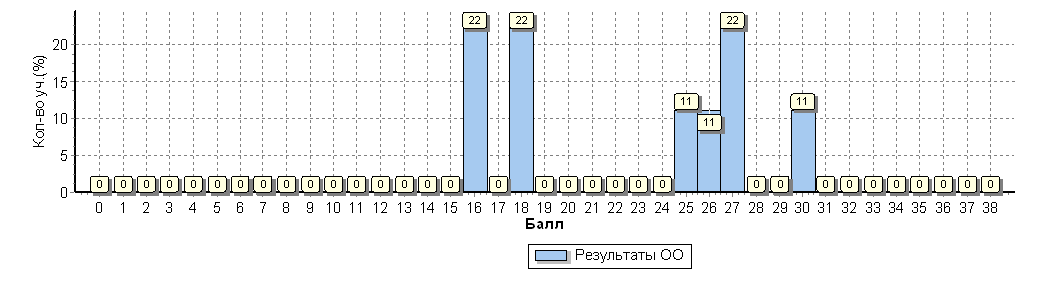 Максимальный первичный балл: 45            Общая гистограмма первичных баллов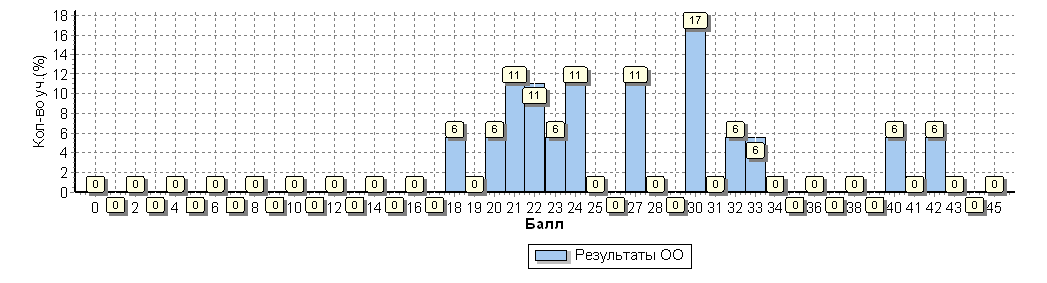 Максимальный первичный балл: 51                   Общая гистограмма первичных баллов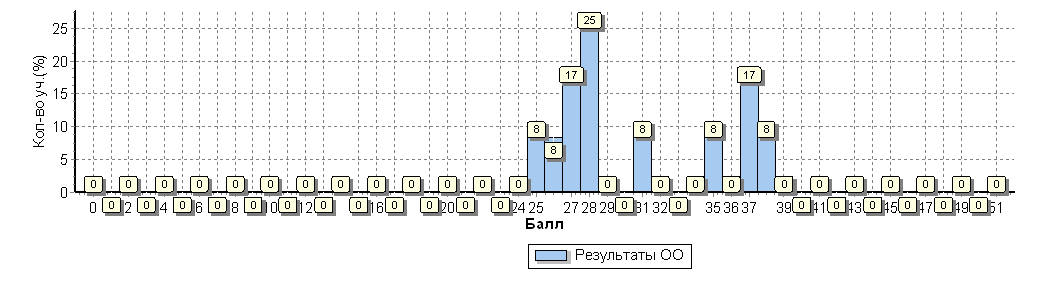 Максимальный первичный балл: 20           Общая гистограмма первичных баллов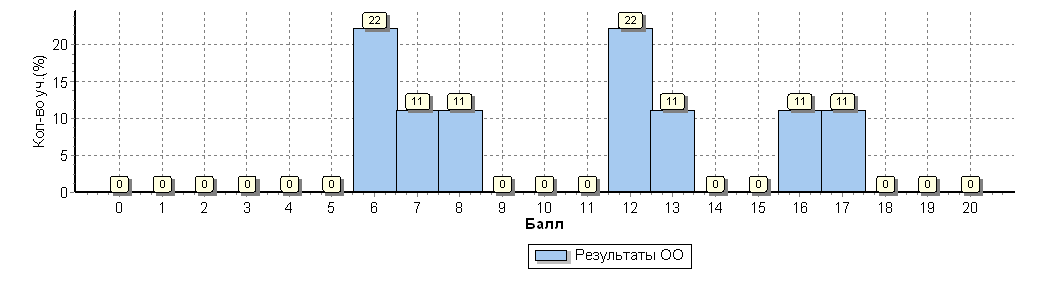 Максимальный первичный балл: 20                                                     Общая гистограмма первичных баллов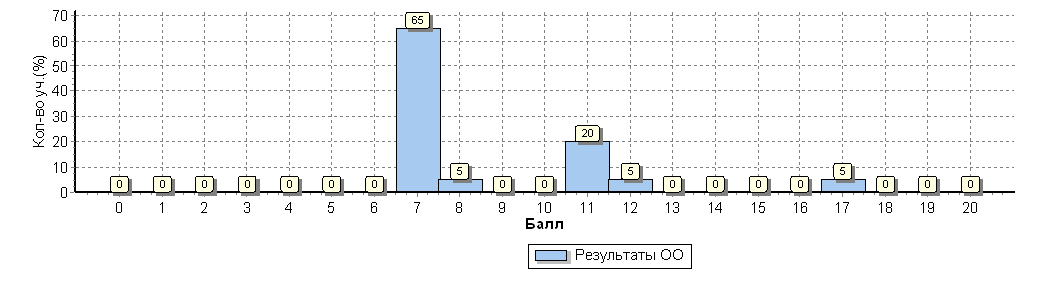 6 класс6 класс6 класс6 класс6 класс6 класс6 класс6 класс6 класс6 класс6 класс6 класс6 класс6 класс6 класс6 класс6 класс6 класс6 класс6 класс6 класс6 классМаксимальный первичный балл: 16                                               Общая гистограмма первичных баллов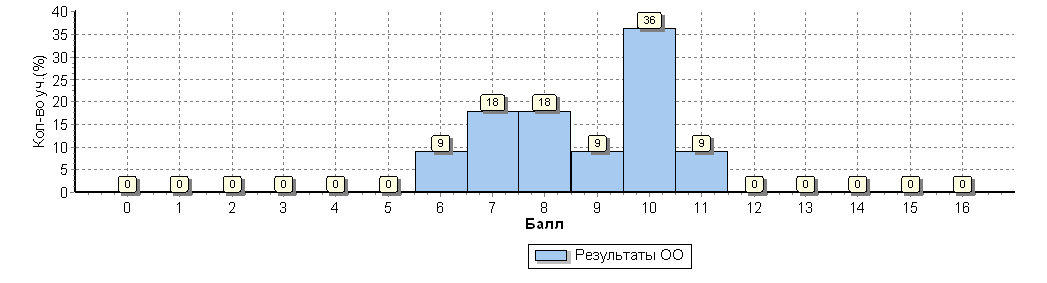 Класс*Количество обучающихся, выполнивших  ВПР (чел.)Доля обучающихся, отметки по ВПР которых  ниже их годовой отметки (%)Доля обучающихся, отметки по ВПР которых совпадают с их годовой отметкой по предмету (%)Доля обучающихся, отметки по ВПР которых выше их годовой отметки (%)Русский языкРусский языкРусский языкРусский языкРусский язык49010005186940612892071001000МатематикаМатематикаМатематикаМатематикаМатематика4 901000520 585106 11010007908911Итого по ОО4949510Предмет:Предмет:Предмет:Предмет:Математика                            Максимальный первичный балл: 20Математика                            Максимальный первичный балл: 20Математика                            Максимальный первичный балл: 20Математика                            Максимальный первичный балл: 20Математика                            Максимальный первичный балл: 20Математика                            Максимальный первичный балл: 20Математика                            Максимальный первичный балл: 20ООООООООООКол-во уч.Распределение групп баллов в %Распределение групп баллов в %Распределение групп баллов в %Распределение групп баллов в %ООООООООООКол-во уч.2345Вся выборкаВся выборкаВся выборкаВся выборкаВся выборка15481892,418,643,535,5Ростовская обл.Ростовская обл.Ростовская обл.Ростовская обл.429113,4244428,6Азовский муниципальный районАзовский муниципальный районАзовский муниципальный район9925,429,942,821,8(sch616034) МБОУ Новотроицкая ООШ(sch616034) МБОУ Новотроицкая ООШ9044,433,322,2Предмет:Предмет:Предмет:Предмет:Русский язык                                       Максимальный первичный балл: 38Русский язык                                       Максимальный первичный балл: 38Русский язык                                       Максимальный первичный балл: 38Русский язык                                       Максимальный первичный балл: 38Русский язык                                       Максимальный первичный балл: 38Русский язык                                       Максимальный первичный балл: 38Русский язык                                       Максимальный первичный балл: 38ООООООООООКол-во уч.Распределение групп баллов в %Распределение групп баллов в %Распределение групп баллов в %Распределение групп баллов в %ООООООООООКол-во уч.2345Вся выборкаВся выборкаВся выборкаВся выборкаВся выборка15382814,725,746,922,7Ростовская обл.Ростовская обл.Ростовская обл.Ростовская обл.425785,229,745,219,8Азовский муниципальный районАзовский муниципальный районАзовский муниципальный район9936,235,243,115,4(sch616034) МБОУ Новотроицкая ООШ(sch616034) МБОУ Новотроицкая ООШ9044,455,60Предмет:Предмет:Предмет:Предмет:Математика                 Максимальный первичный балл: 20Математика                 Максимальный первичный балл: 20Математика                 Максимальный первичный балл: 20Математика                 Максимальный первичный балл: 20Математика                 Максимальный первичный балл: 20Математика                 Максимальный первичный балл: 20Математика                 Максимальный первичный балл: 20Математика                 Максимальный первичный балл: 20ООООООООООКол-во уч.Распределение групп баллов в %Распределение групп баллов в %Распределение групп баллов в %Распределение групп баллов в %Распределение групп баллов в %ООООООООООКол-во уч.23445Вся выборкаВся выборкаВся выборкаВся выборкаВся выборка141949811,634,233,633,620,6Ростовская обл.Ростовская обл.Ростовская обл.Ростовская обл.396839,836,7353518,5Азовский муниципальный районАзовский муниципальный районАзовский муниципальный район9848,541,533,933,916,1(sch616034) МБОУ Новотроицкая ООШ(sch616034) МБОУ Новотроицкая ООШ2007025255Предмет:Предмет:Предмет:Предмет:Русский язык                              Максимальный первичный балл: 45Русский язык                              Максимальный первичный балл: 45Русский язык                              Максимальный первичный балл: 45Русский язык                              Максимальный первичный балл: 45Русский язык                              Максимальный первичный балл: 45Русский язык                              Максимальный первичный балл: 45Русский язык                              Максимальный первичный балл: 45ООООООООООКол-во уч.Распределение групп баллов в %Распределение групп баллов в %Распределение групп баллов в %Распределение групп баллов в %ООООООООООКол-во уч.2345Вся выборкаВся выборкаВся выборкаВся выборкаВся выборка140849913,536,635,214,7Ростовская обл.Ростовская обл.Ростовская обл.Ростовская обл.3940511,538,835,614,2Азовский муниципальный районАзовский муниципальный районАзовский муниципальный район96810,840,333,815,1(sch616034) МБОУ Новотроицкая ООШ(sch616034) МБОУ Новотроицкая ООШ18061,127,811,1Предмет:Предмет:Предмет:Предмет:Русский язык                                     Максимальный первичный балл: 51Русский язык                                     Максимальный первичный балл: 51Русский язык                                     Максимальный первичный балл: 51Русский язык                                     Максимальный первичный балл: 51Русский язык                                     Максимальный первичный балл: 51Русский язык                                     Максимальный первичный балл: 51Русский язык                                     Максимальный первичный балл: 51Русский язык                                     Максимальный первичный балл: 51Русский язык                                     Максимальный первичный балл: 51Русский язык                                     Максимальный первичный балл: 51Русский язык                                     Максимальный первичный балл: 51Русский язык                                     Максимальный первичный балл: 51Русский язык                                     Максимальный первичный балл: 51ООООООООООКол-во уч.Кол-во уч.Распределение групп баллов в %Распределение групп баллов в %Распределение групп баллов в %Распределение групп баллов в %Распределение групп баллов в %Распределение групп баллов в %Распределение групп баллов в %ООООООООООКол-во уч.Кол-во уч.2234455Вся выборкаВся выборкаВся выборкаВся выборкаВся выборка130022013002201,.61,.638,934,434,410,110,1Ростовская обл.Ростовская обл.Ростовская обл.Ростовская обл.3659136591141442,234,234,29,79,7Азовский муниципальный районАзовский муниципальный районАзовский муниципальный район88188114,914,947,629,329,38,38,3(sch616034) МБОУ Новотроицкая ООШ(sch616034) МБОУ Новотроицкая ООШ12120066,733,333,300Предмет:Предмет:Предмет:Предмет:Математика                      Максимальный первичный балл: 16Математика                      Максимальный первичный балл: 16Математика                      Максимальный первичный балл: 16Математика                      Максимальный первичный балл: 16Математика                      Максимальный первичный балл: 16Математика                      Максимальный первичный балл: 16Математика                      Максимальный первичный балл: 16Математика                      Максимальный первичный балл: 16Математика                      Максимальный первичный балл: 16Математика                      Максимальный первичный балл: 16Математика                      Максимальный первичный балл: 16Математика                      Максимальный первичный балл: 16ООООООООООКол-во уч.Распределение групп баллов в %Распределение групп баллов в %Распределение групп баллов в %Распределение групп баллов в %Распределение групп баллов в %Распределение групп баллов в %Распределение групп баллов в %Распределение групп баллов в %Распределение групп баллов в %ООООООООООКол-во уч.223334455Вся выборкаВся выборкаВся выборкаВся выборкаВся выборка129331111,411,440,540,540,538,838,89,49,4Ростовская обл.Ростовская обл.Ростовская обл.Ростовская обл.364039,89,841,641,641,639399,69,6Азовский муниципальный районАзовский муниципальный районАзовский муниципальный район89411,211,248,748,748,733,233,26,96,9(sch616034) МБОУ Новотроицкая ООШ(sch616034) МБОУ Новотроицкая ООШ110054,554,554,545,545,500класс2017-20182017-2018класс2018-20192018-2019русматрусмат453925569245,567Год выпускаВсегоДальнейшее обучениеДальнейшее обучениеГод выпускаВсего10 классПУССУЗ2016-2017140 (0%)14                   (100%)2017 - 2018120(0%)12 (100%)2018-2019217(33 %)14 (67 %)ДатаМероприятиеКатегория 02. 09Профилактическая беседа к началу учебного года «Я иду в школу»Обучающиеся 1-9 классов03. 09Обновление уголка БДДна стенде в холле школыЧлены отряда ЮИД07. 09 – 14. 09Проведение бесед, инструктажей по безопасности дорожного движения в рамках операции к началу учебного года «Внимание, дети!»Обучающиеся 1-9 классов19.09Классный час«Твоя безопасность» Обучающиеся 1-9 классов02.09 – 11.09Разработка маршрутной карты для обучающихся 1-ых классов «Мой путь в школу и домой»Обучающиеся 1 классов, родители обучающихся02.09 – 11.09Конкурс буклетов «Если вышел на дорогу, вот и правила в подмогу» Обучающиеся 7-9 классов09.09Освещение на родительских собраниях вопроса «Безопасность детей дома, на улице, в школе»Родители обучающихся11.09Игра-путешествие «По безопасным дорогам»Обучающиеся 5-6ВШКУПДНКДННаркодиспансер2018-20192010№Название мероприятия.ОтветственныйОтветственныйСроки.Сроки.1Формирование  библиотечного  фондаФормирование  библиотечного  фонда11.Работа с фондом художественной литературы.2.Своевременное проведение обработки и регистрации поступающей литературы.1.Работа с фондом художественной литературы.2.Своевременное проведение обработки и регистрации поступающей литературы.библиотекарьбиблиотекарьв течение годав течение года 3. Обеспечение свободного доступа к фонду библиотеки. 3. Обеспечение свободного доступа к фонду библиотеки.  библиотекарь  библиотекарьв течение годав течение года 4. Выдача изданий читателям библиотеки. 4. Выдача изданий читателям библиотеки.  библиотекарь  библиотекарьв течение годав течение года 5. Соблюдение правильности расстановки  фонда. 5. Соблюдение правильности расстановки  фонда. библиотекарь библиотекарьв течение годав течение года 6. Систематическое наблюдение за своевременным возвратом в библиотеку выданных изданий. 6. Систематическое наблюдение за своевременным возвратом в библиотеку выданных изданий. библиотекарь библиотекарьв течение годав течение года 7. Ведение работы по сохранности фонда. 7. Ведение работы по сохранности фонда. библиотекарь библиотекарьв течение годав течение года 8. Создание и поддержание комфортных условий для работы читателей. 8. Создание и поддержание комфортных условий для работы читателей. библиотекарь библиотекарьв течение годав течение года9. Работа по мелкому ремонту  изданий с привлечением актива  библиотеки.9. Работа по мелкому ремонту  изданий с привлечением актива  библиотеки. библиотекарь библиотекарьв течение годав течение года10. Периодическое  списание фонда с учётом ветхости и морального износа.10. Периодическое  списание фонда с учётом ветхости и морального износа. библиотекарь библиотекарьв течение годав течение года11.Обеспечение работы читального зала.11.Обеспечение работы читального зала. библиотекарь библиотекарьв течение годав течение годаII.Работа с фондом  учебной литературы.Работа с фондом  учебной литературы. библиотекарь библиотекарьв течение года.в течение года.1. Изучение состава фонда и его использования:2. Составление совместно с учителями – предметниками заказа  на учебники с учётом их требований и его оформление.1. Изучение состава фонда и его использования:2. Составление совместно с учителями – предметниками заказа  на учебники с учётом их требований и его оформление. Библиотекарь Библиотекарьфевральфевраль3. Приём и обработка поступивших учебников:оформление накладных;запись в книгу суммарного учёта;штемпелевание.3. Приём и обработка поступивших учебников:оформление накладных;запись в книгу суммарного учёта;штемпелевание. библиотекарь библиотекарьв течение года в течение года 4. Приём и выдача учебников.4. Приём и выдача учебников. библиотекарь библиотекарьв течение года    в течение года    5. Информирование учителей и учащихся о новых поступлениях учебников и учебных пособий.5. Информирование учителей и учащихся о новых поступлениях учебников и учебных пособий.библиотекарьбиблиотекарьв течение годав течение года6. Периодическое списание фонда с учётом ветхости и морального износа.6. Периодическое списание фонда с учётом ветхости и морального износа. библиотекарь библиотекарьОктябрь-декабрь,  Октябрь-декабрь,  7. Проведение работы по сохранности учебного фонда.7. Проведение работы по сохранности учебного фонда. библиотекарь библиотекарьв течение годав течение года8. Работа с фондом.  Санитарный день 8. Работа с фондом.  Санитарный день  библиотекарь библиотекарьпоследний день месяцапоследний день месяца9. Подведение итогов движения фондов.9. Подведение итогов движения фондов. библиотекарь библиотекарьв течение годав течение года10.Работа с документацией библиотеки.10.Работа с документацией библиотеки. библиотекарь библиотекарьв течение года по 1 часу ежедневнов течение года по 1 часу ежедневноIIIВоспитательная работа.Воспитательная работа.  Класс  Класс  Сроки  Сроки1.Воспитание духовности через умение понимать произведения художественной литературы и искусства.2. Обзор книжной выставки: «Новинки  современной печати»1.Воспитание духовности через умение понимать произведения художественной литературы и искусства.2. Обзор книжной выставки: «Новинки  современной печати»1–9 класс1–9 классв течение года в течение года 3.Провести конкурс рисунков на тему: «Осень - пора  золотая»3.Провести конкурс рисунков на тему: «Осень - пора  золотая»1–9 класс1–9 класс октябрь октябрь4. «Расскажут обо всём на свете все детские журналы и газеты»4. «Расскажут обо всём на свете все детские журналы и газеты»1–9 класс1–9 класссентябрьсентябрь5.Методический месячник: «Красный, жёлтый, зелёный» - (подбор материалов в папку)6.Рисунки детей на тему «Правильно переходим дорогу»5.Методический месячник: «Красный, жёлтый, зелёный» - (подбор материалов в папку)6.Рисунки детей на тему «Правильно переходим дорогу»1–9 класс1–9 классоктябрьоктябрь7. Путешествие в страну книги.7. Путешествие в страну книги.1-6 класс1-6 классдекабрьдекабрь8. Рейд: «Как живут учебники»8. Рейд: «Как живут учебники»1–9 класс1–9 класссентябрь январьмайсентябрь январьмайIY     В помощь социализации личности.1.Продолжить работу по подбору материала:« Скажем наркотикам нет!»     В помощь социализации личности.1.Продолжить работу по подбору материала:« Скажем наркотикам нет!»2 -9 классБиблиотекарь,Кл. руководители2 -9 классБиблиотекарь,Кл. руководителидекабрьдекабрь2.Книжная выставка: «Наркотики - ЯД».2.Книжная выставка: «Наркотики - ЯД».2-9 классБиблиотекарь,Кл. руководители2-9 классБиблиотекарь,Кл. руководители март март3. «Моя любимая книжка» 3. «Моя любимая книжка» 4 - 6 класс4 - 6 класс декабрь декабрь4. Работа кружка  «В мастерской  Самоделкина»4. Работа кружка  «В мастерской  Самоделкина»1–4 класс1–4 классв течение года по мере надобностив течение года по мере надобности5. Страна загадок и чудес 5. Страна загадок и чудес 2-6 класс2-6 класс февраль февраль6.Беседа: «Как  продлить книге жизнь»6.Беседа: «Как  продлить книге жизнь»1–9 класс библиотекарь1–9 класс библиотекарьв течение  года раз в кварталв течение  года раз в квартал7. «Я мечтаю вернуться с войны».(Литератуно  - музыкальная композиция)7. «Я мечтаю вернуться с войны».(Литератуно  - музыкальная композиция)1-9 класс библиотекарь1-9 класс библиотекарьфевральфевраль8. Конкурс рисунков к 8 марта: «Моя единственная и неповторимая»8. Конкурс рисунков к 8 марта: «Моя единственная и неповторимая»1-9 класс1-9 классмартмартVМероприятия по профилактике терроризмаМероприятия по профилактике терроризма1.Проведение разъяснительной работы среди учащихся и родителей1.Проведение разъяснительной работы среди учащихся и родителейДиректор, учитель ОБЖ, кл. руководители, библиотекарьДиректор, учитель ОБЖ, кл. руководители, библиотекарьВ течение годаВ течение года2.День солидарности в борьбе с терроризмомКлассные часы по теме: «Дорогой мира и добра»Книжная выставка-«Дорога к миру»2.День солидарности в борьбе с терроризмомКлассные часы по теме: «Дорогой мира и добра»Книжная выставка-«Дорога к миру»Кл. руководители, библиотекарьБиблиотекарь,Кл. руководителиКл. руководители, библиотекарьБиблиотекарь,Кл. руководители05.09.18 г.март05.09.18 г.март3. Проведение тематических классных часов: Международный день толерантности3. Проведение тематических классных часов: Международный день толерантностиБиблиотекарь,Кл. руководителиБиблиотекарь,Кл. руководителиноябрьноябрь4. Разработка памяток для родителей и обучающихся по профилактике экстремизма4. Разработка памяток для родителей и обучающихся по профилактике экстремизмаБиблиотекарь,Кл. руководителиБиблиотекарь,Кл. руководителив течение годав течение года5.Оформление выставки  «Знаешь ли ты  закон, подросток?»5.Оформление выставки  «Знаешь ли ты  закон, подросток?»библиотекарьбиблиотекарьапрельапрель6. Оформление выставки  «Терроризм – угроза общества»6. Оформление выставки  «Терроризм – угроза общества»библиотекарьбиблиотекарьв течение годав течение годаVIОткрываем богатства журнального царства.Занятие первое: «О журналах и журналистике»Открываем богатства журнального царства.Занятие первое: «О журналах и журналистике»4–7 класс4–7 классапрельапрельVIЗанятие второе: «Знакомство с детскими периодическими изданиями»Занятие второе: «Знакомство с детскими периодическими изданиями»4–7 класс4–7 классапрельапрель3.Всемирный день здоровья -конкурс рисунков3.Всемирный день здоровья -конкурс рисунков1–9  класс1–9  классапрельапрельРеклама библиотеки:1.  Устная, во время перемен.Реклама библиотеки:1.  Устная, во время перемен.1–9 класс1–9 классв течение годаежемесячнов течение годаежемесячно2.  Наглядная  информационные объявления  о выставках  и мероприятиях, проводимых  библиотекой.2.  Наглядная  информационные объявления  о выставках  и мероприятиях, проводимых  библиотекой.1–9 класс1–9 классв течение годаежемесячнов течение годаежемесячноЕжемесячный обзор литературных и памятных  дат на 2018– 2019 учебный год.                                               Книжные выставки Ежемесячный обзор литературных и памятных  дат на 2018– 2019 учебный год.                                               Книжные выставки Ежемесячный обзор литературных и памятных  дат на 2018– 2019 учебный год.                                               Книжные выставки Ежемесячный обзор литературных и памятных  дат на 2018– 2019 учебный год.                                               Книжные выставки Ежемесячный обзор литературных и памятных  дат на 2018– 2019 учебный год.                                               Книжные выставки Ежемесячный обзор литературных и памятных  дат на 2018– 2019 учебный год.                                               Книжные выставки Ежемесячный обзор литературных и памятных  дат на 2018– 2019 учебный год.                                               Книжные выставки 120 лет со дня создания Московского художественного академического театра (МХАТ) (1898 г.) виртуальная выставка120 лет со дня создания Московского художественного академического театра (МХАТ) (1898 г.) виртуальная выставка1 -9 классы1 -9 классысентябрьсентябрь80 лет Ростовскому областному музею изобразительных искусств (1938). виртуальная выставка80 лет Ростовскому областному музею изобразительных искусств (1938). виртуальная выставка1 -9 классы1 -9 классысентябрьсентябрь190 лет со дня рождения Л.Н. Толстого (1828-1910), русского писателя  книжная выставка100 лет со дня рождения Б.В. Заходера (1918-2000), детского поэта, писателя, переводчика -  книжная выставка190 лет со дня рождения Л.Н. Толстого (1828-1910), русского писателя  книжная выставка100 лет со дня рождения Б.В. Заходера (1918-2000), детского поэта, писателя, переводчика -  книжная выставка1 -4 классы1 -4 классы   сентябрь   сентябрьМеждународный месячник школьных библиотек.Международный месячник школьных библиотек.1–9 класс1–9 класс  октябрь  октябрьДень народного единстваДень народного единства1–9 класс1–9 класс  ноябрь  ноябрь200 лет со дня рождения И.С. Тургенева (1818-1883), русского писателя книжная выставка200 лет со дня рождения И.С. Тургенева (1818-1883), русского писателя книжная выставка1- 4 класс1- 4 класс  ноябрь  ноябрь110 лет со дня рождения Н.Н. Носова (1908-1976), детского писателя книжная выставка110 лет со дня рождения Н.Н. Носова (1908-1976), детского писателя книжная выставка1 - 4 класс1 - 4 класс ноябрь  ноябрь День Конституции Российской Федерации День Конституции Российской Федерации 2-9 класс2-9 класс12 декабря12 декабря100 лет со дня рождения писателя Д. Гранина (Германа) (1919 – 2017) книжная выставка100 лет со дня рождения писателя Д. Гранина (Германа) (1919 – 2017) книжная выставка4-7  класс4-7  классянварьянварь140 лет со дня рождения П.П. Бажова, писателя (1879-1950) книжная выставка140 лет со дня рождения П.П. Бажова, писателя (1879-1950) книжная выставка2-4 класс2-4 классянварьянварь«Международный день родного языка»«Международный день родного языка»2-9 класс 2-9 класс 21 февраля 21 февраля 125 лет со дня рождения В. Бианки, писателя (1894-1959) книжная выставка125 лет со дня рождения В. Бианки, писателя (1894-1959) книжная выставка1-9 класс1-9 класс  февраль  февраль«Подвиг во имя Родины»«Подвиг во имя Родины» библиотекарь библиотекарьмаймай«Книжкины именины»«Книжкины именины» библиотекарь,учителя  библиотекарь,учителя мартмартМечтают взрослые и дети о безопасности движения на всей планете. Мечтают взрослые и дети о безопасности движения на всей планете.  1-4 класс 1-4 классмарт март 12 апреля – всемирный день авиации и космонавтики:«108 минут полёта вокруг Ю.А. Гагарина»12 апреля – всемирный день авиации и космонавтики:«108 минут полёта вокруг Ю.А. Гагарина»7-8 класс7-8 класс 12 апрель  12 апрель Профилактика вредных привычек:Книжная выставка: «Курить - здоровью вредить»Профилактика вредных привычек:Книжная выставка: «Курить - здоровью вредить»1- 9 класс1- 9 классянварьянварь Продолжить подшивку  статей                    к 74 годовщине Великой  Победы. Продолжить подшивку  статей                    к 74 годовщине Великой  Победы. библиотекарь библиотекарьв течение годав течение годаВ помощь учебному процессу: «Знакомьтесь, новый учебник»В помощь учебному процессу: «Знакомьтесь, новый учебник» библиотекарь библиотекарьсентябрь в течение годасентябрь в течение годаОперация «Живи книга!»Операция «Живи книга!» библиотекарь библиотекарьв течение года в течение года VII       Обеспечение   сохранности.5.1. Рейды по проверке учебников совестно с активом библиотеки.       Обеспечение   сохранности.5.1. Рейды по проверке учебников совестно с активом библиотеки. библиотекарь библиотекарьв течение годав течение годаVII5. 2. Проверка учебного фонда мелкий ремонт с привлечением библиотечного актива.5. 2. Проверка учебного фонда мелкий ремонт с привлечением библиотечного актива. библиотекарь библиотекарьв течение годав течение годаVIII Развитие познавательных интересов.Беседа по книгам.Развитие познавательных интересов.Беседа по книгам. библиотекарь2 -9 класс1 - 9 класс 1–9 класс 1–9 класс 1–9 класс1–9 класс библиотекарь2 -9 класс1 - 9 класс 1–9 класс 1–9 класс 1–9 класс1–9 классв течение годав течение годаVIII Литературные викторины.Литературные викторины. библиотекарь2 -9 класс1 - 9 класс 1–9 класс 1–9 класс 1–9 класс1–9 класс библиотекарь2 -9 класс1 - 9 класс 1–9 класс 1–9 класс 1–9 класс1–9 классв течение годав течение годаVIII Выставки книг по тематическому плану.Выставки книг по тематическому плану. библиотекарь2 -9 класс1 - 9 класс 1–9 класс 1–9 класс 1–9 класс1–9 класс библиотекарь2 -9 класс1 - 9 класс 1–9 класс 1–9 класс 1–9 класс1–9 классв течение годав течение годаVIII Конкурс рисунков. Конкурс рисунков.  библиотекарь2 -9 класс1 - 9 класс 1–9 класс 1–9 класс 1–9 класс1–9 класс библиотекарь2 -9 класс1 - 9 класс 1–9 класс 1–9 класс 1–9 класс1–9 классв течение годав течение годаVIII Знакомство с энциклопедическими изданиями, правила пользования ими.Знакомство с энциклопедическими изданиями, правила пользования ими. библиотекарь2 -9 класс1 - 9 класс 1–9 класс 1–9 класс 1–9 класс1–9 класс библиотекарь2 -9 класс1 - 9 класс 1–9 класс 1–9 класс 1–9 класс1–9 классв течение годав течение годаVIII Поиск информации в энциклопедических изданиях. Работа в группах.Поиск информации в энциклопедических изданиях. Работа в группах. библиотекарь2 -9 класс1 - 9 класс 1–9 класс 1–9 класс 1–9 класс1–9 класс библиотекарь2 -9 класс1 - 9 класс 1–9 класс 1–9 класс 1–9 класс1–9 классв течение годав течение года      IXОСНОВНЫЕ НАПРАВЛЕНИЯРАБОТЫ С ЧИТАТЕЛЯМИ:Выставки.ОСНОВНЫЕ НАПРАВЛЕНИЯРАБОТЫ С ЧИТАТЕЛЯМИ:Выставки.1-9 класс1-9 классв течениегодамайв течениегодамай      IXГромкие чтения.Громкие чтения.1-9 класс1-9 классв течениегодамайв течениегодамай      IX Конференции по книгам. Конференции по книгам.1-9 класс1-9 классв течениегодамайв течениегодамай      IX4. Экологическое, краеведческое    направление4. Экологическое, краеведческое    направление1-9 класс1-9 классв течениегодамайв течениегодамай      IX5. Беседы при записи в библиотеку.5. Беседы при записи в библиотеку.1-9 класс1-9 классв течениегодамайв течениегодамай      IX6. Рекомендации при выборе книг.6. Рекомендации при выборе книг.1-9 класс1-9 классв течениегодамайв течениегодамай      IX7. Беседы о прочитанном.7. Беседы о прочитанном.1-9 класс1-9 классв течениегодамайв течениегодамай      IX8. Беседы о сохранности книг.Оказание помощи в поиске книг.8. Беседы о сохранности книг.Оказание помощи в поиске книг.1-9 класс1-9 классв течениегодамайв течениегодамай      IX9. Анализ читательских формуляров 9. Анализ читательских формуляров 1-9 класс1-9 классв течениегодамайв течениегодамай     XСПРАВОЧНО-БИБЛИОГРАФИЧЕСКАЯ РАБОТА:1. Работа с педагогическим коллективом.СПРАВОЧНО-БИБЛИОГРАФИЧЕСКАЯ РАБОТА:1. Работа с педагогическим коллективом. библиотекарь библиотекарьв течение годав течение года     X2. Информирование учителей о новой учебной  и учебно-методической литературе на педагогических советах  (информационный обзор)2. Информирование учителей о новой учебной  и учебно-методической литературе на педагогических советах  (информационный обзор) библиотекарь библиотекарьв течение годав течение года     X3. Консультативно – информационная работа с методическими объединениями учителей-предметников, направления на оптимальный выбор учебников и учебных пособий в учебном году.3. Консультативно – информационная работа с методическими объединениями учителей-предметников, направления на оптимальный выбор учебников и учебных пособий в учебном году. библиотекарь библиотекарьв течение годав течение года   XIПовышение  квалификации.  1. Работа по самообразованию  с использованием опыта работы лучших школьных библиотекарей;посещение семинаров;участие в работе круглых столов;присутствие на открытых мероприятиях;индивидуальные      консультации;Повышение  квалификации.  1. Работа по самообразованию  с использованием опыта работы лучших школьных библиотекарей;посещение семинаров;участие в работе круглых столов;присутствие на открытых мероприятиях;индивидуальные      консультации; библиотекарь библиотекарьв течение годапо мере необходимостив течение годапо мере необходимости 2.  Посещение семинаров. 2.  Посещение семинаров. библиотекарь библиотекарьв течение года в течение года XIIРАБОТА С АКТИВОМ БИБЛИОТЕКИ1. Рейды по проверке учебников. РАБОТА С АКТИВОМ БИБЛИОТЕКИ1. Рейды по проверке учебников.  библиотекарь библиотекарь1 раз в месяц1 раз в месяцБиблиотечные уроки:Обучение школьников основам библиотечно–библиографических знаний Введение. Библиотека, или город твоих друзей.Библиотечные уроки:Обучение школьников основам библиотечно–библиографических знаний Введение. Библиотека, или город твоих друзей. библиотекарь1 класс библиотекарь1 классв течение годасентябрьв течение годасентябрь  Разноцветные страницы   Разноцветные страницы 1 класс1 классоктябрьоктябрь  Журналы для детей.  Журналы для детей.2 класс2 классдекабрьдекабрь  Строение книги. Как рождается книга  Строение книги. Как рождается книга2 класс2 классянварьянварь «Ваши права и обязанности «Ваши права и обязанности5 класс5 классапрельапрельХIIIРАБОТА С ПЕДКОЛЛЕКТИВОМРАБОТА С ПЕДКОЛЛЕКТИВОМ библиотекарь библиотекарьпо мере необходимостипо мере необходимостиОбзоры книг, статей и выступления по вопросам чтения на педсоветах, совещаниях.Обзоры книг, статей и выступления по вопросам чтения на педсоветах, совещаниях. библиотекарь библиотекарьв течение годав течение годаИнформационная и организаторская помощь при проведении предметных декад.Информационная и организаторская помощь при проведении предметных декад. библиотекарь библиотекарьв течение года согласно  плану в течение года согласно  плану Участие в праздновании «Дня учителя» с оформлением книжной выставки « Книги детства ваших учителей».Участие в праздновании «Дня учителя» с оформлением книжной выставки « Книги детства ваших учителей». библиотекарь библиотекарь5  октября5  октябряСоставление анализа работы  библиотеки за 2018-2019учебный год.Составление анализа работы  библиотеки за 2018-2019учебный год. библиотекарь библиотекарьмай май Составление плана работы библиотеки на 2019-2020учебный годСоставление плана работы библиотеки на 2019-2020учебный год библиотекарь библиотекарьмай май 